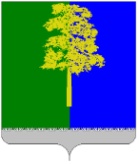 Муниципальное образование Кондинский районХанты-Мансийского автономного округа - ЮгрыАДМИНИСТРАЦИЯ КОНДИНСКОГО РАЙОНАПОСТАНОВЛЕНИЕВ целях уточнения мероприятий и объемов финансирования муниципальной программы Кондинского района «Развитие транспортной системы Кондинского района на 2019-2025 годы и на период до 2030 года» администрация Кондинского района постановляет:1. Внести в постановление администрации Кондинского района                   от 22 октября 2018 года № 2058 «О муниципальной программе Кондинского района «Развитие транспортной системы Кондинского района                            на 2019-2025 годы и на период до 2030 года» следующие изменения:В приложении к постановлению:1.1. Строку «Параметры финансового обеспечения муниципальной программы» Паспорта муниципальной программы изложить в следующей редакции:«».1.2. Таблицу 2 муниципальной программы изложить в новой редакции (приложение).2. Обнародовать постановление в соответствии с решением Думы Кондинского района от 27 февраля 2017 года № 215 «Об утверждении Порядка опубликования (обнародования) муниципальных правовых актов и другой официальной информации органов местного самоуправления муниципального образования Кондинский район» и разместить на официальном сайте органов местного самоуправления Кондинского района Ханты-Мансийского автономного округа – Югры. 3. Постановление вступает в силу после его обнародования.кд/Банк документов/Постановления 2023Приложениек постановлению администрации районаот 03.04.2023 № 343Распределение финансовых ресурсов муниципальной программы «Развитие транспортной системы Кондинского района на 2019-2025 годы и на период до 2030 года»* реализация мероприятия в 2021 году за счет переходящих остатков бюджетных ассигнований 2020 года на 2021 год (за счет средств бюджета автономного округа);**реализация мероприятия в 2022 году за счет переходящих остатков бюджетных ассигнования 2021 года на 2022 год (за счет средств бюджета района);** наименование в соответствии соглашением о сотрудничестве между Правительством Ханты-Мансийского автономного округа – Югры и Публичным акционерным обществом «Нефтяная компания «Роснефть» от 07 июня 2019 года – строительство автомобильной дороги местного значения в с. Леуши в целях обеспечения круглогодичного доступа к казенному общеобразовательному учреждению Ханты-Мансийского автономного округа – Югры «Леушинская школа-интернат для обучающихся с ограниченными возможностями здоровья»от 03 апреля 2023 года№ 343пгт. МеждуреченскийО внесении изменений в постановление администрации Кондинского районаот 22 октября 2018 года № 2058 «О муниципальной программе Кондинского района «Развитие транспортной системы Кондинского района на 2019-2025 годы и на период до 2030 года»Параметры финансового обеспечения муниципальной программыОбъем финансирования муниципальной программы тыс. рублей:2019 год - 398 684,5 тыс. рублей;2020 год - 358 317,3 тыс. рублей;2021 год - 268 860,1 тыс. рублей;2022 год - 298 157,4 тыс. рублей;2023 год - 206 813,0 тыс. рублей;2024 год - 131 994,2 тыс. рублей;2025 год - 85 859,6 тыс. рублей;2026-2030 годы - 429 298,0 тыс. рублейГлава районаА.А. Мухин№ п/пОсновные мероприятия муниципальной программы (их связь с показателями муниципальной программы)Ответственный исполнитель/ соисполнительИсточники финансирования Финансовые затраты на реализацию, тыс. рублейФинансовые затраты на реализацию, тыс. рублейФинансовые затраты на реализацию, тыс. рублейФинансовые затраты на реализацию, тыс. рублейФинансовые затраты на реализацию, тыс. рублейФинансовые затраты на реализацию, тыс. рублейФинансовые затраты на реализацию, тыс. рублейФинансовые затраты на реализацию, тыс. рублейФинансовые затраты на реализацию, тыс. рублей№ п/пОсновные мероприятия муниципальной программы (их связь с показателями муниципальной программы)Ответственный исполнитель/ соисполнительИсточники финансирования всегов том числев том числев том числев том числев том числев том числев том числев том числе№ п/пОсновные мероприятия муниципальной программы (их связь с показателями муниципальной программы)Ответственный исполнитель/ соисполнительИсточники финансирования всего2019 год2020 год2021 год2022 год2023 год2024 год2025 год2026-2030 годы12345678910111213Подпрограмма I «Дорожное хозяйство»Подпрограмма I «Дорожное хозяйство»Подпрограмма I «Дорожное хозяйство»Подпрограмма I «Дорожное хозяйство»Подпрограмма I «Дорожное хозяйство»Подпрограмма I «Дорожное хозяйство»Подпрограмма I «Дорожное хозяйство»Подпрограмма I «Дорожное хозяйство»Подпрограмма I «Дорожное хозяйство»Подпрограмма I «Дорожное хозяйство»Подпрограмма I «Дорожное хозяйство»Подпрограмма I «Дорожное хозяйство»Подпрограмма I «Дорожное хозяйство»1.1.Строительство подъездных автомобильных дорог общего пользования местного значения целевой показатель (1)Комитет несырьевого сектора экономики и поддержки предпринимательства администрации Кондинского района (далее - Комитет несырьевого сектора), муниципальное учреждение Управление капитального строительства Кондинского района (далее - МУ УКС)Всего, в том числе:342 457,0210 574,4131 882,60,00,00,00,00,00,01.1.Строительство подъездных автомобильных дорог общего пользования местного значения целевой показатель (1)Комитет несырьевого сектора экономики и поддержки предпринимательства администрации Кондинского района (далее - Комитет несырьевого сектора), муниципальное учреждение Управление капитального строительства Кондинского района (далее - МУ УКС)1. федеральный бюджет, в том числе:0,00,00,00,00,00,00,00,00,01.1.Строительство подъездных автомобильных дорог общего пользования местного значения целевой показатель (1)Комитет несырьевого сектора экономики и поддержки предпринимательства администрации Кондинского района (далее - Комитет несырьевого сектора), муниципальное учреждение Управление капитального строительства Кондинского района (далее - МУ УКС)1.1. бюджет поселения (переданные полномочия)325 334,1200 045,7125 288,40,00,00,00,00,00,01.1.Строительство подъездных автомобильных дорог общего пользования местного значения целевой показатель (1)Комитет несырьевого сектора экономики и поддержки предпринимательства администрации Кондинского района (далее - Комитет несырьевого сектора), муниципальное учреждение Управление капитального строительства Кондинского района (далее - МУ УКС)2. бюджет автономного округа, в том числе:325 334,1200 045,7125 288,40,00,00,00,00,00,01.1.Строительство подъездных автомобильных дорог общего пользования местного значения целевой показатель (1)Комитет несырьевого сектора экономики и поддержки предпринимательства администрации Кондинского района (далее - Комитет несырьевого сектора), муниципальное учреждение Управление капитального строительства Кондинского района (далее - МУ УКС)2.1. бюджет поселения (переданные полномочия)0,00,00,00,00,00,00,00,00,01.1.Строительство подъездных автомобильных дорог общего пользования местного значения целевой показатель (1)Комитет несырьевого сектора экономики и поддержки предпринимательства администрации Кондинского района (далее - Комитет несырьевого сектора), муниципальное учреждение Управление капитального строительства Кондинского района (далее - МУ УКС)3. бюджет района, в том числе:17 122,910 528,76 594,20,00,00,00,00,00,01.1.Строительство подъездных автомобильных дорог общего пользования местного значения целевой показатель (1)Комитет несырьевого сектора экономики и поддержки предпринимательства администрации Кондинского района (далее - Комитет несырьевого сектора), муниципальное учреждение Управление капитального строительства Кондинского района (далее - МУ УКС)3.1. бюджет поселения (переданные полномочия)0,00,00,00,00,00,00,00,00,01.1.Строительство подъездных автомобильных дорог общего пользования местного значения целевой показатель (1)Комитет несырьевого сектора экономики и поддержки предпринимательства администрации Кондинского района (далее - Комитет несырьевого сектора), муниципальное учреждение Управление капитального строительства Кондинского района (далее - МУ УКС)4. бюджет поселения 0,00,00,00,00,00,00,00,00,01.1.Строительство подъездных автомобильных дорог общего пользования местного значения целевой показатель (1)Комитет несырьевого сектора экономики и поддержки предпринимательства администрации Кондинского района (далее - Комитет несырьевого сектора), муниципальное учреждение Управление капитального строительства Кондинского района (далее - МУ УКС)5. бюджет поселения, участие в программе (справочно) 0,00,00,00,00,00,00,00,00,01.1.Строительство подъездных автомобильных дорог общего пользования местного значения целевой показатель (1)Комитет несырьевого сектора экономики и поддержки предпринимательства администрации Кондинского района (далее - Комитет несырьевого сектора), муниципальное учреждение Управление капитального строительства Кондинского района (далее - МУ УКС)6. иные внебюджетные источники0,00,00,00,00,00,00,00,00,01.1.1.Подъездная автомобильная дорога к с. ЯмкиКомитет несырьевого сектора, МУ УКСВсего, в том числе:342 457,0210 574,4131 882,60,00,00,00,00,00,01.1.1.Подъездная автомобильная дорога к с. ЯмкиКомитет несырьевого сектора, МУ УКС1. федеральный бюджет, в том числе:0,00,00,00,00,00,00,00,00,01.1.1.Подъездная автомобильная дорога к с. ЯмкиКомитет несырьевого сектора, МУ УКС1.1. бюджет поселения (переданные полномочия)0,00,00,00,00,00,00,00,00,01.1.1.Подъездная автомобильная дорога к с. ЯмкиКомитет несырьевого сектора, МУ УКС2. бюджет автономного округа, в том числе:325 334,1200 045,7125 288,40,00,00,00,00,00,01.1.1.Подъездная автомобильная дорога к с. ЯмкиКомитет несырьевого сектора, МУ УКС2.1. бюджет поселения (переданные полномочия)0,00,00,00,00,00,00,00,00,01.1.1.Подъездная автомобильная дорога к с. ЯмкиКомитет несырьевого сектора, МУ УКС3. бюджет района, в том числе:17 122,910 528,76 594,20,00,00,00,00,00,01.1.1.Подъездная автомобильная дорога к с. ЯмкиКомитет несырьевого сектора, МУ УКС3.1. бюджет поселения (переданные полномочия)0,00,00,00,00,00,00,00,00,01.1.1.Подъездная автомобильная дорога к с. ЯмкиКомитет несырьевого сектора, МУ УКС4. бюджет поселения 0,00,00,00,00,00,00,00,00,01.1.1.Подъездная автомобильная дорога к с. ЯмкиКомитет несырьевого сектора, МУ УКС5. бюджет поселения, участие в программе (справочно) 0,00,00,00,00,00,00,00,00,01.1.1.Подъездная автомобильная дорога к с. ЯмкиКомитет несырьевого сектора, МУ УКС6. иные внебюджетные источники0,00,00,00,00,00,00,00,00,01.1.2.Подъездная автомобильная дорога к п. МорткаКомитет несырьевого сектора, МУ УКСВсего, в том числе:0,00,00,00,00,00,00,00,00,01.1.2.Подъездная автомобильная дорога к п. МорткаКомитет несырьевого сектора, МУ УКС1. федеральный бюджет, в том числе:0,00,00,00,00,00,00,00,00,01.1.2.Подъездная автомобильная дорога к п. МорткаКомитет несырьевого сектора, МУ УКС1.1. бюджет поселения (переданные полномочия)0,00,00,00,00,00,00,00,00,01.1.2.Подъездная автомобильная дорога к п. МорткаКомитет несырьевого сектора, МУ УКС2. бюджет автономного округа, в том числе:0,00,00,00,00,00,00,00,00,01.1.2.Подъездная автомобильная дорога к п. МорткаКомитет несырьевого сектора, МУ УКС2.1. бюджет поселения (переданные полномочия)0,00,00,00,00,00,00,00,00,01.1.2.Подъездная автомобильная дорога к п. МорткаКомитет несырьевого сектора, МУ УКС3. бюджет района, в том числе:0,00,00,00,00,00,00,00,00,01.1.2.Подъездная автомобильная дорога к п. МорткаКомитет несырьевого сектора, МУ УКС3.1. бюджет поселения (переданные полномочия)0,00,00,00,00,00,00,00,00,01.1.2.Подъездная автомобильная дорога к п. МорткаКомитет несырьевого сектора, МУ УКС4. бюджет поселения 0,00,00,00,00,00,00,00,00,01.1.2.Подъездная автомобильная дорога к п. МорткаКомитет несырьевого сектора, МУ УКС5. бюджет поселения, участие в программе (справочно) 0,00,00,00,00,00,00,00,00,01.1.2.Подъездная автомобильная дорога к п. МорткаКомитет несырьевого сектора, МУ УКС6. иные внебюджетные источники0,00,00,00,00,00,00,00,00,01.2.Строительство, реконструкция, капитальный ремонт и ремонт автомобильных дорог общего пользования местного значения, целевой показатель (2, 3)Комитет несырьевого сектора, МУ УКСВсего, в том числе:907 086,966 868,979 696,0123 216,1137 389,7131 331,952 654,952 654,9263 274,51.2.Строительство, реконструкция, капитальный ремонт и ремонт автомобильных дорог общего пользования местного значения, целевой показатель (2, 3)Комитет несырьевого сектора, МУ УКС1. федеральный бюджет, в том числе:0,00,00,00,00,00,00,00,00,01.2.Строительство, реконструкция, капитальный ремонт и ремонт автомобильных дорог общего пользования местного значения, целевой показатель (2, 3)Комитет несырьевого сектора, МУ УКС1.1. бюджет поселения (переданные полномочия)0,00,00,00,00,00,00,00,00,01.2.Строительство, реконструкция, капитальный ремонт и ремонт автомобильных дорог общего пользования местного значения, целевой показатель (2, 3)Комитет несырьевого сектора, МУ УКС2. бюджет автономного округа, в том числе:114 124,032 233,414 046,37 097,660 746,70,00,00,00,01.2.Строительство, реконструкция, капитальный ремонт и ремонт автомобильных дорог общего пользования местного значения, целевой показатель (2, 3)Комитет несырьевого сектора, МУ УКС2.1. бюджет поселения (переданные полномочия)93 748,825 174,214 046,30,054 528,30,00,00,00,01.2.Строительство, реконструкция, капитальный ремонт и ремонт автомобильных дорог общего пользования местного значения, целевой показатель (2, 3)Комитет несырьевого сектора, МУ УКС3. бюджет района, в том числе:734 369,39 432,838 486,5114 618,571 915,3131 331,952 654,952 654,9263 274,51.2.Строительство, реконструкция, капитальный ремонт и ремонт автомобильных дорог общего пользования местного значения, целевой показатель (2, 3)Комитет несырьевого сектора, МУ УКС3.1. бюджет поселения (переданные полномочия)88 758,00,028 915,948 374,611 467,50,00,00,00,01.2.Строительство, реконструкция, капитальный ремонт и ремонт автомобильных дорог общего пользования местного значения, целевой показатель (2, 3)Комитет несырьевого сектора, МУ УКС4. бюджет поселения 58 593,625 202,727 163,21 500,04 727,70,00,00,00,01.2.Строительство, реконструкция, капитальный ремонт и ремонт автомобильных дорог общего пользования местного значения, целевой показатель (2, 3)Комитет несырьевого сектора, МУ УКС5. бюджет поселения, участие в программе (справочно) 0,00,00,00,00,00,00,00,00,01.2.Строительство, реконструкция, капитальный ремонт и ремонт автомобильных дорог общего пользования местного значения, целевой показатель (2, 3)Комитет несырьевого сектора, МУ УКС6. иные внебюджетные источники0,00,00,00,00,00,00,00,00,01.2.1.Ремонт внутрипоселковых дорог в гп. Междуреченский*Комитет несырьевого сектора, МУ УКСВсего, в том числе:214 420,455 021,270 022,857 448,439 025,60,00,00,00,01.2.1.Ремонт внутрипоселковых дорог в гп. Междуреченский*Комитет несырьевого сектора, МУ УКС1. федеральный бюджет, в том числе:0,00,00,00,00,00,00,00,00,01.2.1.Ремонт внутрипоселковых дорог в гп. Междуреченский*Комитет несырьевого сектора, МУ УКС1.1. бюджет поселения (переданные полномочия)0,00,00,00,00,00,00,00,00,01.2.1.Ремонт внутрипоселковых дорог в гп. Междуреченский*Комитет несырьевого сектора, МУ УКС2. бюджет автономного округа, в том числе:71 382,625 174,214 046,37 097,632 162,10,00,00,00,01.2.1.Ремонт внутрипоселковых дорог в гп. Междуреченский*Комитет несырьевого сектора, МУ УКС2.1. бюджет поселения (переданные полномочия)71 382,625 174,214 046,30,032 162,10,00,00,00,01.2.1.Ремонт внутрипоселковых дорог в гп. Междуреченский*Комитет несырьевого сектора, МУ УКС3. бюджет района, в том числе:85 187,54 644,328 813,348 850,82 879,10,00,00,00,01.2.1.Ремонт внутрипоселковых дорог в гп. Междуреченский*Комитет несырьевого сектора, МУ УКС3.1 бюджет поселения (переданные полномочия)80 169,60,028 915,948 374,62 879,10,00,00,00,01.2.1.Ремонт внутрипоселковых дорог в гп. Междуреченский*Комитет несырьевого сектора, МУ УКС4. бюджет поселения 57 850,325 202,727 163,21 500,03 984,40,00,00,00,01.2.1.Ремонт внутрипоселковых дорог в гп. Междуреченский*Комитет несырьевого сектора, МУ УКС5. бюджет поселения, участие в программе (справочно)0,00,00,00,00,00,00,00,00,01.2.1.Ремонт внутрипоселковых дорог в гп. Междуреченский*Комитет несырьевого сектора, МУ УКС6. иные внебюджетные источники0,00,00,00,00,00,00,00,00,01.2.2.Ремонт внутрипоселковых дорог в п. ЛуговойКомитет несырьевого сектораВсего, в том числе:2 111,0850,1100,01 160,90,00,00,00,00,01.2.2.Ремонт внутрипоселковых дорог в п. ЛуговойКомитет несырьевого сектора1. федеральный бюджет, в том числе:0,00,00,00,00,00,00,00,00,01.2.2.Ремонт внутрипоселковых дорог в п. ЛуговойКомитет несырьевого сектора1.1. бюджет поселения (переданные полномочия)0,00,00,00,00,00,00,00,00,01.2.2.Ремонт внутрипоселковых дорог в п. ЛуговойКомитет несырьевого сектора2. бюджет автономного округа, в том числе:850,1850,10,00,00,00,00,00,00,01.2.2.Ремонт внутрипоселковых дорог в п. ЛуговойКомитет несырьевого сектора2.1. бюджет поселения (переданные полномочия)0,00,00,00,00,00,00,00,00,01.2.2.Ремонт внутрипоселковых дорог в п. ЛуговойКомитет несырьевого сектора3. бюджет района, в том числе:1 260,90,0100,01 160,90,00,00,00,00,01.2.2.Ремонт внутрипоселковых дорог в п. ЛуговойКомитет несырьевого сектора3.1. бюджет поселения (переданные полномочия)0,00,00,00,00,00,00,00,00,01.2.2.Ремонт внутрипоселковых дорог в п. ЛуговойКомитет несырьевого сектора4. бюджет поселения 0,00,00,00,00,00,00,00,00,01.2.2.Ремонт внутрипоселковых дорог в п. ЛуговойКомитет несырьевого сектора5. бюджет поселения, участие в программе (справочно) 0,00,00,00,00,00,00,00,00,01.2.2.Ремонт внутрипоселковых дорог в п. ЛуговойКомитет несырьевого сектора6. иные внебюджетные источники0,00,00,00,00,00,00,00,00,01.2.3.Ремонт внутрипоселковых дорог в сп. ЛеушиКомитет несырьевого сектораВсего, в том числе:8 049,22 253,40,01 500,04 295,80,00,00,00,01.2.3.Ремонт внутрипоселковых дорог в сп. ЛеушиКомитет несырьевого сектора1. федеральный бюджет, в том числе:0,00,00,00,00,00,00,00,00,01.2.3.Ремонт внутрипоселковых дорог в сп. ЛеушиКомитет несырьевого сектора1.1. бюджет поселения (переданные полномочия)0,00,00,00,00,00,00,00,00,01.2.3.Ремонт внутрипоселковых дорог в сп. ЛеушиКомитет несырьевого сектора2. бюджет автономного округа, в том числе:2 253,42 253,40,00,00,00,00,00,00,01.2.3.Ремонт внутрипоселковых дорог в сп. ЛеушиКомитет несырьевого сектора2.1. бюджет поселения (переданные полномочия)0,00,00,00,00,00,00,00,00,01.2.3.Ремонт внутрипоселковых дорог в сп. ЛеушиКомитет несырьевого сектора3. бюджет района, в том числе:5 795,80,00,01 500,04 295,80,00,00,00,01.2.3.Ремонт внутрипоселковых дорог в сп. ЛеушиКомитет несырьевого сектора3.1. бюджет поселения (переданные полномочия)3 505,60,00,00,03 505,60,00,00,00,01.2.3.Ремонт внутрипоселковых дорог в сп. ЛеушиКомитет несырьевого сектора4. бюджет поселения 0,00,00,00,00,00,00,00,00,01.2.3.Ремонт внутрипоселковых дорог в сп. ЛеушиКомитет несырьевого сектора5. бюджет поселения, участие в программе (справочно) 0,00,00,00,00,00,00,00,00,01.2.3.Ремонт внутрипоселковых дорог в сп. ЛеушиКомитет несырьевого сектора6. иные внебюджетные источники0,00,00,00,00,00,00,00,00,01.2.4.Ремонт внутрипоселковых дорог в п. КондинскоеКомитет несырьевого сектораВсего, в том числе:3 878,7900,0892,22 086,50,00,00,00,00,01.2.4.Ремонт внутрипоселковых дорог в п. КондинскоеКомитет несырьевого сектора1. федеральный бюджет, в том числе:0,00,00,00,00,00,00,00,00,01.2.4.Ремонт внутрипоселковых дорог в п. КондинскоеКомитет несырьевого сектора1.1. бюджет поселения (переданные полномочия)0,00,00,00,00,00,00,00,00,01.2.4.Ремонт внутрипоселковых дорог в п. КондинскоеКомитет несырьевого сектора2. бюджет автономного округа, в том числе:0,00,00,00,00,00,00,00,00,01.2.4.Ремонт внутрипоселковых дорог в п. КондинскоеКомитет несырьевого сектора2.1. бюджет поселения (переданные полномочия)0,00,00,00,00,00,00,00,00,01.2.4.Ремонт внутрипоселковых дорог в п. КондинскоеКомитет несырьевого сектора3. бюджет района, в том числе:3 878,7900,0892,22 086,50,00,00,00,00,01.2.4.Ремонт внутрипоселковых дорог в п. КондинскоеКомитет несырьевого сектора3.1. бюджет поселения (переданные полномочия)0,00,00,00,00,00,00,00,00,01.2.4.Ремонт внутрипоселковых дорог в п. КондинскоеКомитет несырьевого сектора4. бюджет поселения 0,00,00,00,00,00,00,00,00,01.2.4.Ремонт внутрипоселковых дорог в п. КондинскоеКомитет несырьевого сектора5. бюджет поселения, участие в программе (справочно) 0,00,00,00,00,00,00,00,00,01.2.4.Ремонт внутрипоселковых дорог в п. КондинскоеКомитет несырьевого сектора6. иные внебюджетные источники0,00,00,00,00,00,00,00,00,01.2.5.Ремонт внутрипоселковых дорог в п. ПоловинкаКомитет несырьевого сектораВсего, в том числе:1 350,0250,0100,01 000,00,00,00,00,00,01.2.5.Ремонт внутрипоселковых дорог в п. ПоловинкаКомитет несырьевого сектора1. федеральный бюджет, в том числе:0,00,00,00,00,00,00,00,00,01.2.5.Ремонт внутрипоселковых дорог в п. ПоловинкаКомитет несырьевого сектора1.1. бюджет поселения (переданные полномочия)0,00,00,00,00,00,00,00,00,01.2.5.Ремонт внутрипоселковых дорог в п. ПоловинкаКомитет несырьевого сектора2. бюджет автономного округа, в том числе:0,00,00,00,00,00,00,00,00,01.2.5.Ремонт внутрипоселковых дорог в п. ПоловинкаКомитет несырьевого сектора2.1. бюджет поселения (переданные полномочия)0,00,00,00,00,00,00,00,00,01.2.5.Ремонт внутрипоселковых дорог в п. ПоловинкаКомитет несырьевого сектора3. бюджет района, в том числе:1 350,0250,0100,01 000,00,00,00,00,00,01.2.5.Ремонт внутрипоселковых дорог в п. ПоловинкаКомитет несырьевого сектора3.1. бюджет поселения (переданные полномочия)0,00,00,00,00,00,00,00,00,01.2.5.Ремонт внутрипоселковых дорог в п. ПоловинкаКомитет несырьевого сектора4. бюджет поселения 0,00,00,00,00,00,00,00,00,01.2.5.Ремонт внутрипоселковых дорог в п. ПоловинкаКомитет несырьевого сектора5. бюджет поселения, участие в программе (справочно) 0,00,00,00,00,00,00,00,00,01.2.5.Ремонт внутрипоселковых дорог в п. ПоловинкаКомитет несырьевого сектора6. иные внебюджетные источники0,00,00,00,00,00,00,00,00,01.2.5.1.Расходы на реализацию инициативных проектов, отобранных по результатам конкурса Ремонт внутрипоселковой дороги по ул. Северная п. ПоловинкаКомитет несырьевого сектора, МУ УКСВсего, в том числе:6 411,00,00,00,06 411,00,00,00,00,01.2.5.1.Расходы на реализацию инициативных проектов, отобранных по результатам конкурса Ремонт внутрипоселковой дороги по ул. Северная п. ПоловинкаКомитет несырьевого сектора, МУ УКС1. федеральный бюджет, в том числе:0,00,00,00,00,00,00,00,00,01.2.5.1.Расходы на реализацию инициативных проектов, отобранных по результатам конкурса Ремонт внутрипоселковой дороги по ул. Северная п. ПоловинкаКомитет несырьевого сектора, МУ УКС1.1. бюджет поселения (переданные полномочия)0,00,00,00,00,00,00,00,00,01.2.5.1.Расходы на реализацию инициативных проектов, отобранных по результатам конкурса Ремонт внутрипоселковой дороги по ул. Северная п. ПоловинкаКомитет несырьевого сектора, МУ УКС2. бюджет автономного округа, в том числе:4 487,70,00,00,04 487,70,00,00,00,01.2.5.1.Расходы на реализацию инициативных проектов, отобранных по результатам конкурса Ремонт внутрипоселковой дороги по ул. Северная п. ПоловинкаКомитет несырьевого сектора, МУ УКС2.1. бюджет поселения (переданные полномочия)4 487,70,00,00,04 487,70,00,00,00,01.2.5.1.Расходы на реализацию инициативных проектов, отобранных по результатам конкурса Ремонт внутрипоселковой дороги по ул. Северная п. ПоловинкаКомитет несырьевого сектора, МУ УКС3. бюджет района, в том числе:1 200,00,00,00,01 200,00,00,00,00,01.2.5.1.Расходы на реализацию инициативных проектов, отобранных по результатам конкурса Ремонт внутрипоселковой дороги по ул. Северная п. ПоловинкаКомитет несырьевого сектора, МУ УКС3.1. бюджет поселения (переданные полномочия)1 200,00,00,00,01 200,00,00,00,00,01.2.5.1.Расходы на реализацию инициативных проектов, отобранных по результатам конкурса Ремонт внутрипоселковой дороги по ул. Северная п. ПоловинкаКомитет несырьевого сектора, МУ УКС4. бюджет поселения 723,30,00,00,0723,30,00,00,00,01.2.5.1.Расходы на реализацию инициативных проектов, отобранных по результатам конкурса Ремонт внутрипоселковой дороги по ул. Северная п. ПоловинкаКомитет несырьевого сектора, МУ УКС5. бюджет поселения, участие в программе (справочно) 0,00,00,00,00,00,00,00,00,01.2.5.1.Расходы на реализацию инициативных проектов, отобранных по результатам конкурса Ремонт внутрипоселковой дороги по ул. Северная п. ПоловинкаКомитет несырьевого сектора, МУ УКС6. иные внебюджетные источники0,00,00,00,00,00,00,00,00,01.2.6.Ремонт внутрипоселковых дорог в п. МулымьяКомитет несырьевого сектораВсего, в том числе:7 315,95 355,7960,21 000,00,00,00,00,00,01.2.6.Ремонт внутрипоселковых дорог в п. МулымьяКомитет несырьевого сектора1. федеральный бюджет, в том числе:0,00,00,00,00,00,00,00,00,01.2.6.Ремонт внутрипоселковых дорог в п. МулымьяКомитет несырьевого сектора1.1. бюджет поселения (переданные полномочия)0,00,00,00,00,00,00,00,00,01.2.6.Ремонт внутрипоселковых дорог в п. МулымьяКомитет несырьевого сектора2. бюджет автономного округа, в том числе:3 955,73 955,70,00,00,00,00,00,00,01.2.6.Ремонт внутрипоселковых дорог в п. МулымьяКомитет несырьевого сектора2.1. бюджет поселения (переданные полномочия)0,00,00,00,00,00,00,00,00,01.2.6.Ремонт внутрипоселковых дорог в п. МулымьяКомитет несырьевого сектора3. бюджет района, в том числе:3 360,21 400,0960,21 000,00,00,00,00,00,01.2.6.Ремонт внутрипоселковых дорог в п. МулымьяКомитет несырьевого сектора3.1. бюджет поселения (переданные полномочия)0,00,00,00,00,00,00,00,00,01.2.6.Ремонт внутрипоселковых дорог в п. МулымьяКомитет несырьевого сектора4. бюджет поселения 0,00,00,00,00,00,00,00,00,01.2.6.Ремонт внутрипоселковых дорог в п. МулымьяКомитет несырьевого сектора5. бюджет поселения, участие в программе (справочно) 0,00,00,00,00,00,00,00,00,01.2.6.Ремонт внутрипоселковых дорог в п. МулымьяКомитет несырьевого сектора6. иные внебюджетные источники0,00,00,00,00,00,00,00,00,01.2.7.Автомобильная дорога общего пользования местного значения с. Леуши**Комитет несырьевого сектора, МУ УКСВсего, в том числе:207 147,60,00,050 000,056 107,6114 686,636 353,40,00,01.2.7.Автомобильная дорога общего пользования местного значения с. Леуши**Комитет несырьевого сектора, МУ УКС1. федеральный бюджет, в том числе:0,00,00,00,00,00,00,00,00,01.2.7.Автомобильная дорога общего пользования местного значения с. Леуши**Комитет несырьевого сектора, МУ УКС1.1. бюджет поселения (переданные полномочия)0,00,00,00,00,00,00,00,00,01.2.7.Автомобильная дорога общего пользования местного значения с. Леуши**Комитет несырьевого сектора, МУ УКС2. бюджет автономного округа, в том числе:0,00,00,00,00,00,00,00,00,01.2.7.Автомобильная дорога общего пользования местного значения с. Леуши**Комитет несырьевого сектора, МУ УКС2.1. бюджет поселения (переданные полномочия)0,00,00,00,00,00,00,00,00,01.2.7.Автомобильная дорога общего пользования местного значения с. Леуши**Комитет несырьевого сектора, МУ УКС3. бюджет района, в том числе:207 147,60,00,050 000,056 107,6114 686,636 353,40,00,01.2.7.Автомобильная дорога общего пользования местного значения с. Леуши**Комитет несырьевого сектора, МУ УКС3.1. бюджет поселения (переданные полномочия)0,00,00,00,00,00,00,00,00,01.2.7.Автомобильная дорога общего пользования местного значения с. Леуши**Комитет несырьевого сектора, МУ УКС4. бюджет поселения 0,00,00,00,00,00,00,00,00,01.2.7.Автомобильная дорога общего пользования местного значения с. Леуши**Комитет несырьевого сектора, МУ УКС5. бюджет поселения, участие в программе (справочно) 0,00,00,00,00,00,00,00,00,01.2.7.Автомобильная дорога общего пользования местного значения с. Леуши**Комитет несырьевого сектора, МУ УКС6. иные внебюджетные источники0,00,00,00,00,00,00,00,00,01.2.8.Ремонт внутрипоселковых дорог в п. КуминскийКомитет несырьевого сектораВсего, в том числе:20 220,70,05 448,94 245,510 526,30,00,00,00,01.2.8.Ремонт внутрипоселковых дорог в п. КуминскийКомитет несырьевого сектора1. федеральный бюджет, в том числе:0,00,00,00,00,00,00,00,00,01.2.8.Ремонт внутрипоселковых дорог в п. КуминскийКомитет несырьевого сектора1.1. бюджет поселения (переданные полномочия)0,00,00,00,00,00,00,00,00,01.2.8.Ремонт внутрипоселковых дорог в п. КуминскийКомитет несырьевого сектора2. бюджет автономного округа, в том числе:10 000,00,00,00,010 000,00,00,00,00,01.2.8.Ремонт внутрипоселковых дорог в п. КуминскийКомитет несырьевого сектора2.1. бюджет поселения (переданные полномочия)10 000,00,00,00,010 000,00,00,00,00,01.2.8.Ремонт внутрипоселковых дорог в п. КуминскийКомитет несырьевого сектора3. бюджет района, в том числе:10 220,70,05 448,94 245,5526,30,00,00,00,01.2.8.Ремонт внутрипоселковых дорог в п. КуминскийКомитет несырьевого сектора3.1. бюджет поселения (переданные полномочия)526,30,00,00,0526,30,00,00,00,01.2.8.Ремонт внутрипоселковых дорог в п. КуминскийКомитет несырьевого сектора4. бюджет поселения 0,00,00,00,00,00,00,00,00,01.2.8.Ремонт внутрипоселковых дорог в п. КуминскийКомитет несырьевого сектора5. бюджет поселения, участие в программе (справочно) 0,00,00,00,00,00,00,00,00,01.2.8.Ремонт внутрипоселковых дорог в п. КуминскийКомитет несырьевого сектора6. иные внебюджетные источники0,00,00,00,00,00,00,00,00,01.2.8.1.Расходы на реализацию инициативных проектов, отобранных по результатам конкурса «Дорога к школе» по ул. П. Морозова в пгт. КуминскийКомитет несырьевого сектора, МУ УКСВсего, в том числе:11 255,00,00,00,011 255,00,00,00,00,01.2.8.1.Расходы на реализацию инициативных проектов, отобранных по результатам конкурса «Дорога к школе» по ул. П. Морозова в пгт. КуминскийКомитет несырьевого сектора, МУ УКС1. федеральный бюджет, в том числе:0,00,00,00,00,00,00,00,00,01.2.8.1.Расходы на реализацию инициативных проектов, отобранных по результатам конкурса «Дорога к школе» по ул. П. Морозова в пгт. КуминскийКомитет несырьевого сектора, МУ УКС1.1. бюджет поселения (переданные полномочия)0,00,00,00,00,00,00,00,00,01.2.8.1.Расходы на реализацию инициативных проектов, отобранных по результатам конкурса «Дорога к школе» по ул. П. Морозова в пгт. КуминскийКомитет несырьевого сектора, МУ УКС2. бюджет автономного округа, в том числе:7 878,50,00,00,07 878,50,00,00,00,01.2.8.1.Расходы на реализацию инициативных проектов, отобранных по результатам конкурса «Дорога к школе» по ул. П. Морозова в пгт. КуминскийКомитет несырьевого сектора, МУ УКС2.1. бюджет поселения (переданные полномочия)7 878,50,00,00,07 878,50,00,00,00,01.2.8.1.Расходы на реализацию инициативных проектов, отобранных по результатам конкурса «Дорога к школе» по ул. П. Морозова в пгт. КуминскийКомитет несырьевого сектора, МУ УКС3. бюджет района, в том числе:3 356,40,00,00,03 356,40,00,00,00,01.2.8.1.Расходы на реализацию инициативных проектов, отобранных по результатам конкурса «Дорога к школе» по ул. П. Морозова в пгт. КуминскийКомитет несырьевого сектора, МУ УКС3.1. бюджет поселения (переданные полномочия)3 356,40,00,00,03 356,40,00,00,00,01.2.8.1.Расходы на реализацию инициативных проектов, отобранных по результатам конкурса «Дорога к школе» по ул. П. Морозова в пгт. КуминскийКомитет несырьевого сектора, МУ УКС4. бюджет поселения 20,10,00,00,020,10,00,00,00,01.2.8.1.Расходы на реализацию инициативных проектов, отобранных по результатам конкурса «Дорога к школе» по ул. П. Морозова в пгт. КуминскийКомитет несырьевого сектора, МУ УКС5. бюджет поселения, участие в программе (справочно) 0,00,00,00,00,00,00,00,00,01.2.8.1.Расходы на реализацию инициативных проектов, отобранных по результатам конкурса «Дорога к школе» по ул. П. Морозова в пгт. КуминскийКомитет несырьевого сектора, МУ УКС6. иные внебюджетные источники0,00,00,00,00,00,00,00,00,01.2.9.Ремонт внутрипоселковых дорог в п. МорткаКомитет несырьевого сектораВсего, в том числе:7 718,40,0500,01 000,06 218,40,00,00,00,01.2.9.Ремонт внутрипоселковых дорог в п. МорткаКомитет несырьевого сектора1. федеральный бюджет, в том числе:0,00,00,00,00,00,00,00,00,01.2.9.Ремонт внутрипоселковых дорог в п. МорткаКомитет несырьевого сектора1.1. бюджет поселения (переданные полномочия)0,00,00,00,00,00,00,00,00,01.2.9.Ремонт внутрипоселковых дорог в п. МорткаКомитет несырьевого сектора2. бюджет автономного округа, в том числе:6 218,40,00,00,06 218,40,00,00,00,01.2.9.Ремонт внутрипоселковых дорог в п. МорткаКомитет несырьевого сектора2.1. бюджет поселения (переданные полномочия)0,00,00,00,00,00,00,00,00,01.2.9.Ремонт внутрипоселковых дорог в п. МорткаКомитет несырьевого сектора3. бюджет района, в том числе:1 500,00,0500,01 000,00,00,00,00,00,01.2.9.Ремонт внутрипоселковых дорог в п. МорткаКомитет несырьевого сектора3.1. бюджет поселения (переданные полномочия)0,00,00,00,00,00,00,00,00,01.2.9.Ремонт внутрипоселковых дорог в п. МорткаКомитет несырьевого сектора4. бюджет поселения 0,00,00,00,00,00,00,00,00,01.2.9.Ремонт внутрипоселковых дорог в п. МорткаКомитет несырьевого сектора5. бюджет поселения, участие в программе (справочно) 0,00,00,00,00,00,00,00,00,01.2.9.Ремонт внутрипоселковых дорог в п. МорткаКомитет несырьевого сектора6. иные внебюджетные источники0,00,00,00,00,00,00,00,00,01.2.10.Ремонт внутрипоселковых дорог в с. БолчарыКомитет несырьевого сектораВсего, в том числе:1 378,00,0378,9999,10,00,00,00,00,01.2.10.Ремонт внутрипоселковых дорог в с. БолчарыКомитет несырьевого сектора1. федеральный бюджет, в том числе:0,00,00,00,00,00,00,00,00,01.2.10.Ремонт внутрипоселковых дорог в с. БолчарыКомитет несырьевого сектора1.1. бюджет поселения (переданные полномочия)0,00,00,00,00,00,00,00,00,01.2.10.Ремонт внутрипоселковых дорог в с. БолчарыКомитет несырьевого сектора2. бюджет автономного округа, в том числе:0,00,00,00,00,00,00,00,00,01.2.10.Ремонт внутрипоселковых дорог в с. БолчарыКомитет несырьевого сектора2.1. бюджет поселения (переданные полномочия)0,00,00,00,00,00,00,00,00,01.2.10.Ремонт внутрипоселковых дорог в с. БолчарыКомитет несырьевого сектора3. бюджет района, в том числе:1 378,00,0378,9999,10,00,00,00,00,01.2.10.Ремонт внутрипоселковых дорог в с. БолчарыКомитет несырьевого сектора3.1. бюджет поселения (переданные полномочия)0,00,00,00,00,00,00,00,00,01.2.10.Ремонт внутрипоселковых дорог в с. БолчарыКомитет несырьевого сектора4. бюджет поселения 0,00,00,00,00,00,00,00,00,01.2.10.Ремонт внутрипоселковых дорог в с. БолчарыКомитет несырьевого сектора5. бюджет поселения, участие в программе (справочно) 0,00,00,00,00,00,00,00,00,01.2.10.Ремонт внутрипоселковых дорог в с. БолчарыКомитет несырьевого сектора6. иные внебюджетные источники0,00,00,00,00,00,00,00,00,01.2.11.Ремонт внутрипоселковых дорог в сп. ШугурКомитет несырьевого сектораВсего, в том числе:1 890,00,01 293,0597,00,00,00,00,00,01.2.11.Ремонт внутрипоселковых дорог в сп. ШугурКомитет несырьевого сектора1. федеральный бюджет, в том числе:0,00,00,00,00,00,00,00,00,01.2.11.Ремонт внутрипоселковых дорог в сп. ШугурКомитет несырьевого сектора1.1. бюджет поселения (переданные полномочия)0,00,00,00,00,00,00,00,00,01.2.11.Ремонт внутрипоселковых дорог в сп. ШугурКомитет несырьевого сектора2. бюджет автономного округа, в том числе:0,00,00,00,00,00,00,00,00,01.2.11.Ремонт внутрипоселковых дорог в сп. ШугурКомитет несырьевого сектора2.1. бюджет поселения (переданные полномочия)0,00,00,00,00,00,00,00,00,01.2.11.Ремонт внутрипоселковых дорог в сп. ШугурКомитет несырьевого сектора3. бюджет района, в том числе:1 890,00,01 293,0597,00,00,00,00,00,01.2.11.Ремонт внутрипоселковых дорог в сп. ШугурКомитет несырьевого сектора3.1. бюджет поселения (переданные полномочия)0,00,00,00,00,00,00,00,00,01.2.11.Ремонт внутрипоселковых дорог в сп. ШугурКомитет несырьевого сектора4. бюджет поселения 0,00,00,00,00,00,00,00,00,01.2.11.Ремонт внутрипоселковых дорог в сп. ШугурКомитет несырьевого сектора5. бюджет поселения, участие в программе (справочно) 0,00,00,00,00,00,00,00,00,01.2.11.Ремонт внутрипоселковых дорог в сп. ШугурКомитет несырьевого сектора6. иные внебюджетные источники0,00,00,00,00,00,00,00,00,01.3.Содержание дорог и искусственных сооружений на них (целевой показатеель № 2)Комитет несырьевого сектора, МУ УКСВсего, в том числе:292 172,734 693,036 432,744 869,846 661,537 314,138 808,38 898,944 494,51.3.Содержание дорог и искусственных сооружений на них (целевой показатеель № 2)Комитет несырьевого сектора, МУ УКС1. федеральный бюджет, в том числе:0,00,00,00,00,00,00,00,00,01.3.Содержание дорог и искусственных сооружений на них (целевой показатеель № 2)Комитет несырьевого сектора, МУ УКС1.1. бюджет поселения (переданные полномочия)0,00,00,00,00,00,00,00,00,01.3.Содержание дорог и искусственных сооружений на них (целевой показатеель № 2)Комитет несырьевого сектора, МУ УКС2. бюджет автономного округа, в том числе:5 284,85 000,0284,80,00,00,00,00,00,01.3.Содержание дорог и искусственных сооружений на них (целевой показатеель № 2)Комитет несырьевого сектора, МУ УКС2.1. бюджет поселения (переданные полномочия)5 000,05 000,00,00,00,00,00,00,00,01.3.Содержание дорог и искусственных сооружений на них (целевой показатеель № 2)Комитет несырьевого сектора, МУ УКС3. бюджет района, в том числе:116 115,84 148,76 990,016 190,617 939,28 555,18 898,98 898,944 494,51.3.Содержание дорог и искусственных сооружений на них (целевой показатеель № 2)Комитет несырьевого сектора, МУ УКС3.1. бюджет поселения (переданные полномочия)11 725,10,0112,63 438,78 173,80,00,00,00,01.3.Содержание дорог и искусственных сооружений на них (целевой показатеель № 2)Комитет несырьевого сектора, МУ УКС4. бюджет поселения 170 772,125 544,329 157,928 679,228 722,328 759,029 909,40,00,01.3.Содержание дорог и искусственных сооружений на них (целевой показатеель № 2)Комитет несырьевого сектора, МУ УКС5. бюджет поселения, участие в программе (справочно) 0,00,00,00,00,00,00,00,00,01.3.Содержание дорог и искусственных сооружений на них (целевой показатеель № 2)Комитет несырьевого сектора, МУ УКС6. иные внебюджетные источники0,00,00,00,00,00,00,00,00,01.3.1.Содержание внутрипоселковых дорог и искусственных сооружений на нихКомитет несырьевого сектора, МУ УКСВсего, в том числе:192 271,630 544,331 270,836 739,035 049,128 759,029 909,40,00,01.3.1.Содержание внутрипоселковых дорог и искусственных сооружений на нихКомитет несырьевого сектора, МУ УКС1. федеральный бюджет, в том числе:0,00,00,00,00,00,00,00,00,01.3.1.Содержание внутрипоселковых дорог и искусственных сооружений на нихКомитет несырьевого сектора, МУ УКС1.1. бюджет поселения (переданные полномочия)0,00,00,00,00,00,00,00,00,01.3.1.Содержание внутрипоселковых дорог и искусственных сооружений на нихКомитет несырьевого сектора, МУ УКС2. бюджет автономного округа, в том числе:5 000,05 000,00,00,00,00,00,00,01.3.1.Содержание внутрипоселковых дорог и искусственных сооружений на нихКомитет несырьевого сектора, МУ УКС2.1. бюджет поселения (переданные полномочия)5 000,05 000,00,00,00,00,00,00,01.3.1.Содержание внутрипоселковых дорог и искусственных сооружений на нихКомитет несырьевого сектора, МУ УКС3. бюджет района, в том числе:16 510,70,02 124,18 059,86 326,80,00,00,00,01.3.1.Содержание внутрипоселковых дорог и искусственных сооружений на нихКомитет несырьевого сектора, МУ УКС3.1. бюджет поселения (переданные полномочия)9 878,10,0112,63 438,76 326,80,00,00,00,01.3.1.Содержание внутрипоселковых дорог и искусственных сооружений на нихКомитет несырьевого сектора, МУ УКС4. бюджет поселения 170 760,925 544,329 146,728 679,228 722,328 759,029 909,40,00,01.3.1.Содержание внутрипоселковых дорог и искусственных сооружений на нихКомитет несырьевого сектора, МУ УКС5. бюджет поселения, участие в программе (справочно) 0,00,00,00,00,00,00,00,00,01.3.1.Содержание внутрипоселковых дорог и искусственных сооружений на нихКомитет несырьевого сектора, МУ УКС6. иные внебюджетные источники0,00,00,00,00,00,00,00,00,01.3.2.Содержание дорог и искусственных сооружений на них вне границ населенных пунктов в границах районаКомитет несырьевого сектора, МУ УКСВсего, в том числе:95 653,84 148,74 414,77 712,28 530,88 555,18 898,98 898,944 494,51.3.2.Содержание дорог и искусственных сооружений на них вне границ населенных пунктов в границах районаКомитет несырьевого сектора, МУ УКС1. федеральный бюджет, в том числе:0,00,00,00,00,00,00,00,00,01.3.2.Содержание дорог и искусственных сооружений на них вне границ населенных пунктов в границах районаКомитет несырьевого сектора, МУ УКС1.1. бюджет поселения (переданные полномочия)0,00,00,00,00,00,00,00,00,01.3.2.Содержание дорог и искусственных сооружений на них вне границ населенных пунктов в границах районаКомитет несырьевого сектора, МУ УКС2. бюджет автономного округа, в том числе:0,00,00,00,00,00,00,00,00,01.3.2.Содержание дорог и искусственных сооружений на них вне границ населенных пунктов в границах районаКомитет несырьевого сектора, МУ УКС2.1. бюджет поселения (переданные полномочия)0,00,00,00,00,00,00,00,00,01.3.2.Содержание дорог и искусственных сооружений на них вне границ населенных пунктов в границах районаКомитет несырьевого сектора, МУ УКС3. бюджет района, в том числе:95 653,84 148,74 414,77 712,28 530,88 555,18 898,98 898,944 494,51.3.2.Содержание дорог и искусственных сооружений на них вне границ населенных пунктов в границах районаКомитет несырьевого сектора, МУ УКС3.1. бюджет поселения (переданные полномочия)0,00,00,00,00,00,00,00,00,01.3.2.Содержание дорог и искусственных сооружений на них вне границ населенных пунктов в границах районаКомитет несырьевого сектора, МУ УКС4. бюджет поселения 0,00,00,00,00,00,00,00,00,01.3.2.Содержание дорог и искусственных сооружений на них вне границ населенных пунктов в границах районаКомитет несырьевого сектора, МУ УКС5. бюджет поселения, участие в программе (справочно) 0,00,00,00,00,00,00,00,00,01.3.2.Содержание дорог и искусственных сооружений на них вне границ населенных пунктов в границах районаКомитет несырьевого сектора, МУ УКС6. иные внебюджетные источники0,00,00,00,00,00,00,00,00,01.3.3.Приобретение и установка работающих в автоматическом режиме специальных технических средств, имеющих функции фото  и киносъемки, видеозаписи для фиксации нарушений правил дорожного движенияКомитет несырьевого сектора, МУ УКСВсего, в том числе:0,00,00,00,00,00,00,00,00,01.3.3.Приобретение и установка работающих в автоматическом режиме специальных технических средств, имеющих функции фото  и киносъемки, видеозаписи для фиксации нарушений правил дорожного движенияКомитет несырьевого сектора, МУ УКС1. федеральный бюджет, в том числе:0,00,00,00,00,00,00,00,00,01.3.3.Приобретение и установка работающих в автоматическом режиме специальных технических средств, имеющих функции фото  и киносъемки, видеозаписи для фиксации нарушений правил дорожного движенияКомитет несырьевого сектора, МУ УКС1.1. бюджет поселения (переданные полномочия)0,00,00,00,00,00,00,00,00,01.3.3.Приобретение и установка работающих в автоматическом режиме специальных технических средств, имеющих функции фото  и киносъемки, видеозаписи для фиксации нарушений правил дорожного движенияКомитет несырьевого сектора, МУ УКС2. бюджет автономного округа, в том числе:0,00,00,00,00,00,00,00,00,01.3.3.Приобретение и установка работающих в автоматическом режиме специальных технических средств, имеющих функции фото  и киносъемки, видеозаписи для фиксации нарушений правил дорожного движенияКомитет несырьевого сектора, МУ УКС2.1. бюджет поселения (переданные полномочия)0,00,00,00,00,00,00,00,00,01.3.3.Приобретение и установка работающих в автоматическом режиме специальных технических средств, имеющих функции фото  и киносъемки, видеозаписи для фиксации нарушений правил дорожного движенияКомитет несырьевого сектора, МУ УКС3. бюджет района, в том числе:0,00,00,00,00,00,00,00,00,01.3.3.Приобретение и установка работающих в автоматическом режиме специальных технических средств, имеющих функции фото  и киносъемки, видеозаписи для фиксации нарушений правил дорожного движенияКомитет несырьевого сектора, МУ УКС3.1. бюджет поселения (переданные полномочия)0,00,00,00,00,00,00,00,00,01.3.3.Приобретение и установка работающих в автоматическом режиме специальных технических средств, имеющих функции фото  и киносъемки, видеозаписи для фиксации нарушений правил дорожного движенияКомитет несырьевого сектора, МУ УКС4. бюджет поселения 0,00,00,00,00,00,00,00,00,01.3.3.Приобретение и установка работающих в автоматическом режиме специальных технических средств, имеющих функции фото  и киносъемки, видеозаписи для фиксации нарушений правил дорожного движенияКомитет несырьевого сектора, МУ УКС5. бюджет поселения, участие в программе (справочно) 0,00,00,00,00,00,00,00,00,01.3.3.Приобретение и установка работающих в автоматическом режиме специальных технических средств, имеющих функции фото  и киносъемки, видеозаписи для фиксации нарушений правил дорожного движенияКомитет несырьевого сектора, МУ УКС6. иные внебюджетные источники0,00,00,00,00,00,00,00,00,01.3.4.Обработка и рассылка постановлений органов государственного контроля (надзора) об административных правонарушениях в области дорожного движенияКомитет несырьевого сектораВсего, в том числе:356,00,0356,00,00,00,00,00,00,01.3.4.Обработка и рассылка постановлений органов государственного контроля (надзора) об административных правонарушениях в области дорожного движенияКомитет несырьевого сектора1. федеральный бюджет, в том числе:0,00,00,00,00,00,00,00,00,01.3.4.Обработка и рассылка постановлений органов государственного контроля (надзора) об административных правонарушениях в области дорожного движенияКомитет несырьевого сектора1.1. бюджет поселения (переданные полномочия)0,00,00,00,00,00,00,00,00,01.3.4.Обработка и рассылка постановлений органов государственного контроля (надзора) об административных правонарушениях в области дорожного движенияКомитет несырьевого сектора2. бюджет автономного округа, в том числе:284,80,0284,80,00,00,00,00,00,01.3.4.Обработка и рассылка постановлений органов государственного контроля (надзора) об административных правонарушениях в области дорожного движенияКомитет несырьевого сектора2.1. бюджет поселения (переданные полномочия)0,00,00,00,00,00,00,00,00,01.3.4.Обработка и рассылка постановлений органов государственного контроля (надзора) об административных правонарушениях в области дорожного движенияКомитет несырьевого сектора3. бюджет района, в том числе:71,20,071,20,00,00,00,00,00,01.3.4.Обработка и рассылка постановлений органов государственного контроля (надзора) об административных правонарушениях в области дорожного движенияКомитет несырьевого сектора3.1. бюджет поселения (переданные полномочия)0,00,00,00,00,00,00,00,00,01.3.4.Обработка и рассылка постановлений органов государственного контроля (надзора) об административных правонарушениях в области дорожного движенияКомитет несырьевого сектора4. бюджет поселения 0,00,00,00,00,00,00,00,00,01.3.4.Обработка и рассылка постановлений органов государственного контроля (надзора) об административных правонарушениях в области дорожного движенияКомитет несырьевого сектора5. бюджет поселения, участие в программе (справочно) 0,00,00,00,00,00,00,00,00,01.3.4.Обработка и рассылка постановлений органов государственного контроля (надзора) об административных правонарушениях в области дорожного движенияКомитет несырьевого сектора6. иные внебюджетные источники0,00,00,00,00,00,00,00,00,01.3.5.Содержание и обслуживание систем работающих в автоматическом режиме специальных технических средств, имеющих функции фото и киносъемки, видеозаписи для фиксации нарушений правил дорожного движенияКомитет несырьевого сектораВсего, в том числе:792,70,0380,0407,15,60,00,00,00,01.3.5.Содержание и обслуживание систем работающих в автоматическом режиме специальных технических средств, имеющих функции фото и киносъемки, видеозаписи для фиксации нарушений правил дорожного движенияКомитет несырьевого сектора1. федеральный бюджет, в том числе:0,00,00,00,00,00,00,00,00,01.3.5.Содержание и обслуживание систем работающих в автоматическом режиме специальных технических средств, имеющих функции фото и киносъемки, видеозаписи для фиксации нарушений правил дорожного движенияКомитет несырьевого сектора1.1. бюджет поселения (переданные полномочия)0,00,00,00,00,00,00,00,00,01.3.5.Содержание и обслуживание систем работающих в автоматическом режиме специальных технических средств, имеющих функции фото и киносъемки, видеозаписи для фиксации нарушений правил дорожного движенияКомитет несырьевого сектора2. бюджет автономного округа, в том числе:0,00,00,00,00,00,00,00,00,01.3.5.Содержание и обслуживание систем работающих в автоматическом режиме специальных технических средств, имеющих функции фото и киносъемки, видеозаписи для фиксации нарушений правил дорожного движенияКомитет несырьевого сектора2.1. бюджет поселения (переданные полномочия)0,00,00,00,00,00,00,00,00,01.3.5.Содержание и обслуживание систем работающих в автоматическом режиме специальных технических средств, имеющих функции фото и киносъемки, видеозаписи для фиксации нарушений правил дорожного движенияКомитет несырьевого сектора3. бюджет района, в том числе:792,70,0380,0407,15,60,00,00,00,01.3.5.Содержание и обслуживание систем работающих в автоматическом режиме специальных технических средств, имеющих функции фото и киносъемки, видеозаписи для фиксации нарушений правил дорожного движенияКомитет несырьевого сектора3.1. бюджет поселения (переданные полномочия)0,00,00,00,00,00,00,00,00,01.3.5.Содержание и обслуживание систем работающих в автоматическом режиме специальных технических средств, имеющих функции фото и киносъемки, видеозаписи для фиксации нарушений правил дорожного движенияКомитет несырьевого сектора4. бюджет поселения 0,00,00,00,00,00,00,00,00,01.3.5.Содержание и обслуживание систем работающих в автоматическом режиме специальных технических средств, имеющих функции фото и киносъемки, видеозаписи для фиксации нарушений правил дорожного движенияКомитет несырьевого сектора5. бюджет поселения, участие в программе (справочно) 0,00,00,00,00,00,00,00,00,01.3.5.Содержание и обслуживание систем работающих в автоматическом режиме специальных технических средств, имеющих функции фото и киносъемки, видеозаписи для фиксации нарушений правил дорожного движенияКомитет несырьевого сектора6. иные внебюджетные источники0,00,00,00,00,00,00,00,00,01.3.6.Приобретение и поставка полиграфической продукции (бланки специального разрешения на движение по автомобильным дорогам тяжеловесного и (или) крупногабаритного транспортного средства)Комитет несырьевого сектораВсего, в том числе:11,20,011,20,00,00,00,00,00,01.3.6.Приобретение и поставка полиграфической продукции (бланки специального разрешения на движение по автомобильным дорогам тяжеловесного и (или) крупногабаритного транспортного средства)Комитет несырьевого сектора1. федеральный бюджет, в том числе:0,00,00,00,00,00,00,00,00,01.3.6.Приобретение и поставка полиграфической продукции (бланки специального разрешения на движение по автомобильным дорогам тяжеловесного и (или) крупногабаритного транспортного средства)Комитет несырьевого сектора1.1. бюджет поселения (переданные полномочия)0,00,00,00,00,00,00,00,00,01.3.6.Приобретение и поставка полиграфической продукции (бланки специального разрешения на движение по автомобильным дорогам тяжеловесного и (или) крупногабаритного транспортного средства)Комитет несырьевого сектора2. бюджет автономного округа, в том числе:0,00,00,00,00,00,00,00,00,01.3.6.Приобретение и поставка полиграфической продукции (бланки специального разрешения на движение по автомобильным дорогам тяжеловесного и (или) крупногабаритного транспортного средства)Комитет несырьевого сектора2.1. бюджет поселения (переданные полномочия)0,00,00,00,00,00,00,00,00,01.3.6.Приобретение и поставка полиграфической продукции (бланки специального разрешения на движение по автомобильным дорогам тяжеловесного и (или) крупногабаритного транспортного средства)Комитет несырьевого сектора3. бюджет района, в том числе:0,00,00,00,00,00,00,00,00,01.3.6.Приобретение и поставка полиграфической продукции (бланки специального разрешения на движение по автомобильным дорогам тяжеловесного и (или) крупногабаритного транспортного средства)Комитет несырьевого сектора3.1. бюджет поселения (переданные полномочия)0,00,00,00,00,00,00,00,00,01.3.6.Приобретение и поставка полиграфической продукции (бланки специального разрешения на движение по автомобильным дорогам тяжеловесного и (или) крупногабаритного транспортного средства)Комитет несырьевого сектора4. бюджет поселения 11,20,011,20,00,00,00,00,00,01.3.6.Приобретение и поставка полиграфической продукции (бланки специального разрешения на движение по автомобильным дорогам тяжеловесного и (или) крупногабаритного транспортного средства)Комитет несырьевого сектора5. бюджет поселения, участие в программе (справочно) 0,00,00,00,00,00,00,00,00,01.3.6.Приобретение и поставка полиграфической продукции (бланки специального разрешения на движение по автомобильным дорогам тяжеловесного и (или) крупногабаритного транспортного средства)Комитет несырьевого сектора6. иные внебюджетные источники0,00,00,00,00,00,00,00,00,01.3.7.Контроль и мониторинг внедрения автоматизированных технологий организации дорожного движения и контроля за соблюдением правил дорожного движенияКомитет несырьевого сектораВсего, в том числе:0,00,00,00,00,00,00,00,00,01.3.7.Контроль и мониторинг внедрения автоматизированных технологий организации дорожного движения и контроля за соблюдением правил дорожного движенияКомитет несырьевого сектора1. федеральный бюджет, в том числе:0,00,00,00,00,00,00,00,00,01.3.7.Контроль и мониторинг внедрения автоматизированных технологий организации дорожного движения и контроля за соблюдением правил дорожного движенияКомитет несырьевого сектора1.1. бюджет поселения (переданные полномочия)0,00,00,00,00,00,00,00,00,01.3.7.Контроль и мониторинг внедрения автоматизированных технологий организации дорожного движения и контроля за соблюдением правил дорожного движенияКомитет несырьевого сектора2. бюджет автономного округа, в том числе:0,00,00,00,00,00,00,00,00,01.3.7.Контроль и мониторинг внедрения автоматизированных технологий организации дорожного движения и контроля за соблюдением правил дорожного движенияКомитет несырьевого сектора2.1. бюджет поселения (переданные полномочия)0,00,00,00,00,00,00,00,00,01.3.7.Контроль и мониторинг внедрения автоматизированных технологий организации дорожного движения и контроля за соблюдением правил дорожного движенияКомитет несырьевого сектора3. бюджет района, в том числе:0,00,00,00,00,00,00,00,00,01.3.7.Контроль и мониторинг внедрения автоматизированных технологий организации дорожного движения и контроля за соблюдением правил дорожного движенияКомитет несырьевого сектора3.1. бюджет поселения (переданные полномочия)0,00,00,00,00,00,00,00,00,01.3.7.Контроль и мониторинг внедрения автоматизированных технологий организации дорожного движения и контроля за соблюдением правил дорожного движенияКомитет несырьевого сектора4. бюджет поселения 0,00,00,00,00,00,00,00,00,01.3.7.Контроль и мониторинг внедрения автоматизированных технологий организации дорожного движения и контроля за соблюдением правил дорожного движенияКомитет несырьевого сектора5. бюджет поселения, участие в программе (справочно) 0,00,00,00,00,00,00,00,00,01.3.7.Контроль и мониторинг внедрения автоматизированных технологий организации дорожного движения и контроля за соблюдением правил дорожного движенияКомитет несырьевого сектора6. иные внебюджетные источники0,00,00,00,00,00,00,00,00,01.3.8.Расходы на разработку документации по организации дорожного движения и паспортизация дорогКомитет несырьевого сектора, Комитет по управлению муниципальным имуществом администрации Кондинского районаВсего, в том числе:3 024,10,00,00,03 024,10,00,00,00,01.3.8.Расходы на разработку документации по организации дорожного движения и паспортизация дорогКомитет несырьевого сектора, Комитет по управлению муниципальным имуществом администрации Кондинского района1. федеральный бюджет, в том числе:0,00,00,00,00,00,00,00,00,01.3.8.Расходы на разработку документации по организации дорожного движения и паспортизация дорогКомитет несырьевого сектора, Комитет по управлению муниципальным имуществом администрации Кондинского района1.1. бюджет поселения (переданные полномочия)0,00,00,00,00,00,00,00,00,01.3.8.Расходы на разработку документации по организации дорожного движения и паспортизация дорогКомитет несырьевого сектора, Комитет по управлению муниципальным имуществом администрации Кондинского района2. бюджет автономного округа, в том числе:0,00,00,00,00,00,00,00,00,01.3.8.Расходы на разработку документации по организации дорожного движения и паспортизация дорогКомитет несырьевого сектора, Комитет по управлению муниципальным имуществом администрации Кондинского района2.1. бюджет поселения (переданные полномочия)0,00,00,00,00,00,00,00,00,01.3.8.Расходы на разработку документации по организации дорожного движения и паспортизация дорогКомитет несырьевого сектора, Комитет по управлению муниципальным имуществом администрации Кондинского района3. бюджет района, в том числе:3 024,10,00,00,03 024,10,00,00,00,01.3.8.Расходы на разработку документации по организации дорожного движения и паспортизация дорогКомитет несырьевого сектора, Комитет по управлению муниципальным имуществом администрации Кондинского района3.1. бюджет поселения (переданные полномочия)1 847,00,00,00,01 847,00,00,00,00,01.3.8.Расходы на разработку документации по организации дорожного движения и паспортизация дорогКомитет несырьевого сектора, Комитет по управлению муниципальным имуществом администрации Кондинского района4. бюджет поселения 0,00,00,00,00,00,00,00,00,01.3.8.Расходы на разработку документации по организации дорожного движения и паспортизация дорогКомитет несырьевого сектора, Комитет по управлению муниципальным имуществом администрации Кондинского района5. бюджет поселения, участие в программе (справочно) 0,00,00,00,00,00,00,00,00,01.3.8.Расходы на разработку документации по организации дорожного движения и паспортизация дорогКомитет несырьевого сектора, Комитет по управлению муниципальным имуществом администрации Кондинского района6. иные внебюджетные источники0,00,00,00,00,00,00,00,00,0Итого по подпрограмме IИтого по подпрограмме IВсего, в том числе:1 541 716,1312 136,3248 011,3168 085,9184 051,2168 646,091 463,261 553,7307 768,5Итого по подпрограмме IИтого по подпрограмме I1. федеральный бюджет, в том числе:0,00,00,00,00,00,00,00,00,0Итого по подпрограмме IИтого по подпрограмме I1.1. бюджет поселения (переданные полномочия)325 334,1200 045,7125 288,40,00,00,00,00,00,0Итого по подпрограмме IИтого по подпрограмме I2. бюджет автономного округа, в том числе:444 742,9237 279,1139 619,57 097,660 746,70,00,00,00,0Итого по подпрограмме IИтого по подпрограмме I2.1. бюджет поселения (переданные полномочия)98 748,830 174,214 046,30,054 528,30,00,00,00,0Итого по подпрограмме IИтого по подпрограмме I3. бюджет района, в том числе:867 607,524 110,252 070,7130 809,189 854,5139 887,061 553,861 553,7307 768,5Итого по подпрограмме IИтого по подпрограмме I3.1. бюджет поселения (переданные полномочия)100 483,10,029 028,551 813,319 641,30,00,00,00,0Итого по подпрограмме IИтого по подпрограмме I4. бюджет поселения229 365,750 747,056 321,130 179,233 450,028 759,029 909,40,00,0Итого по подпрограмме IИтого по подпрограмме I5. бюджет поселения, участие в программе (справочно)0,00,00,00,00,00,00,00,00,0Итого по подпрограмме IИтого по подпрограмме I6. иные внебюджетные источники0,00,00,00,00,00,00,00,00,0Итого по подпрограмме IИтого по подпрограмме Iсправочно: межбюджетные трансферты, направляемые в бюджеты поселений для дальнейшей передачи в бюджет района для исполнения полномочий переданных на уровень района199 231,930 174,243 074,851 813,374 169,60,00,00,00,0Подпрограмма II «Автомобильный, воздушный и водный транспорт»Подпрограмма II «Автомобильный, воздушный и водный транспорт»Подпрограмма II «Автомобильный, воздушный и водный транспорт»Подпрограмма II «Автомобильный, воздушный и водный транспорт»Подпрограмма II «Автомобильный, воздушный и водный транспорт»Подпрограмма II «Автомобильный, воздушный и водный транспорт»Подпрограмма II «Автомобильный, воздушный и водный транспорт»Подпрограмма II «Автомобильный, воздушный и водный транспорт»Подпрограмма II «Автомобильный, воздушный и водный транспорт»Подпрограмма II «Автомобильный, воздушный и водный транспорт»Подпрограмма II «Автомобильный, воздушный и водный транспорт»Подпрограмма II «Автомобильный, воздушный и водный транспорт»Подпрограмма II «Автомобильный, воздушный и водный транспорт»2.1.Обеспечение доступности и повышения качества услуг автомобильным транспортом, целевой показатель (3)Комитет несырьевого сектораВсего, в том числе:359 071,527 230,345 917,531 897,435 090,238 167,039 731,423 506,3117 531,52.1.Обеспечение доступности и повышения качества услуг автомобильным транспортом, целевой показатель (3)Комитет несырьевого сектора1. федеральный бюджет, в том числе:0,00,00,00,00,00,00,00,00,02.1.Обеспечение доступности и повышения качества услуг автомобильным транспортом, целевой показатель (3)Комитет несырьевого сектора1.1. бюджет поселения (переданные полномочия)0,00,00,00,00,00,00,00,00,02.1.Обеспечение доступности и повышения качества услуг автомобильным транспортом, целевой показатель (3)Комитет несырьевого сектора2. бюджет автономного округа, в том числе:0,00,00,00,00,00,00,00,00,02.1.Обеспечение доступности и повышения качества услуг автомобильным транспортом, целевой показатель (3)Комитет несырьевого сектора2.1. бюджет поселения (переданные полномочия)0,00,00,00,00,00,00,00,00,02.1.Обеспечение доступности и повышения качества услуг автомобильным транспортом, целевой показатель (3)Комитет несырьевого сектора3. бюджет района, в том числе:289 737,327 230,334 602,720 084,820 695,822 579,523 506,323 506,3117 531,52.1.Обеспечение доступности и повышения качества услуг автомобильным транспортом, целевой показатель (3)Комитет несырьевого сектора3.1. бюджет поселения (переданные полномочия)13 206,213 206,20,00,00,00,00,00,00,02.1.Обеспечение доступности и повышения качества услуг автомобильным транспортом, целевой показатель (3)Комитет несырьевого сектора4. бюджет поселения 69 334,30,011 314,811 812,614 394,315 587,516 225,10,00,02.1.Обеспечение доступности и повышения качества услуг автомобильным транспортом, целевой показатель (3)Комитет несырьевого сектора5. бюджет поселения, участие в программе (справочно) 0,00,00,00,00,00,00,00,00,02.1.Обеспечение доступности и повышения качества услуг автомобильным транспортом, целевой показатель (3)Комитет несырьевого сектора6. иные внебюджетные источники0,00,00,00,00,00,00,00,00,02.1.1.Предоставление субсидии из бюджета Кондинского района организациям автомобильного транспорта на возмещение затрат по пассажирским перевозкам на муниципальных маршрутах регулярных перевозок в границах Кондинского района по регулируемым тарифамКомитет несырьевого сектораВсего, в том числе:14 024,114 024,10,00,00,00,00,00,00,02.1.1.Предоставление субсидии из бюджета Кондинского района организациям автомобильного транспорта на возмещение затрат по пассажирским перевозкам на муниципальных маршрутах регулярных перевозок в границах Кондинского района по регулируемым тарифамКомитет несырьевого сектора1. федеральный бюджет, в том числе:0,00,00,00,00,00,00,00,00,02.1.1.Предоставление субсидии из бюджета Кондинского района организациям автомобильного транспорта на возмещение затрат по пассажирским перевозкам на муниципальных маршрутах регулярных перевозок в границах Кондинского района по регулируемым тарифамКомитет несырьевого сектора1.1. бюджет поселения (переданные полномочия)0,00,00,00,00,00,00,00,00,02.1.1.Предоставление субсидии из бюджета Кондинского района организациям автомобильного транспорта на возмещение затрат по пассажирским перевозкам на муниципальных маршрутах регулярных перевозок в границах Кондинского района по регулируемым тарифамКомитет несырьевого сектора2. бюджет автономного округа, в том числе:0,00,00,00,00,00,00,00,00,02.1.1.Предоставление субсидии из бюджета Кондинского района организациям автомобильного транспорта на возмещение затрат по пассажирским перевозкам на муниципальных маршрутах регулярных перевозок в границах Кондинского района по регулируемым тарифамКомитет несырьевого сектора2.1. бюджет поселения (переданные полномочия)0,00,00,00,00,00,00,00,00,02.1.1.Предоставление субсидии из бюджета Кондинского района организациям автомобильного транспорта на возмещение затрат по пассажирским перевозкам на муниципальных маршрутах регулярных перевозок в границах Кондинского района по регулируемым тарифамКомитет несырьевого сектора3. бюджет района, в том числе:14 024,114 024,10,00,00,00,00,00,00,02.1.1.Предоставление субсидии из бюджета Кондинского района организациям автомобильного транспорта на возмещение затрат по пассажирским перевозкам на муниципальных маршрутах регулярных перевозок в границах Кондинского района по регулируемым тарифамКомитет несырьевого сектора3.1. бюджет поселения (переданные полномочия)0,00,00,00,00,00,00,00,00,02.1.1.Предоставление субсидии из бюджета Кондинского района организациям автомобильного транспорта на возмещение затрат по пассажирским перевозкам на муниципальных маршрутах регулярных перевозок в границах Кондинского района по регулируемым тарифамКомитет несырьевого сектора4. бюджет поселения 0,00,00,00,00,00,00,00,00,02.1.1.Предоставление субсидии из бюджета Кондинского района организациям автомобильного транспорта на возмещение затрат по пассажирским перевозкам на муниципальных маршрутах регулярных перевозок в границах Кондинского района по регулируемым тарифамКомитет несырьевого сектора5. бюджет поселения, участие в программе (справочно) 0,00,00,00,00,00,00,00,00,02.1.1.Предоставление субсидии из бюджета Кондинского района организациям автомобильного транспорта на возмещение затрат по пассажирским перевозкам на муниципальных маршрутах регулярных перевозок в границах Кондинского района по регулируемым тарифамКомитет несырьевого сектора6. иные внебюджетные источники0,00,00,00,00,00,00,00,00,02.1.2.Выполнение работ связанных с осуществлением регулярных перевозок пассажиров и багажа автомобильным транспортом по регулируемым тарифамКомитет несырьевого сектораВсего, в том числе:223 202,20,015 012,918 835,318 776,520 582,921 427,821 427,8107 139,02.1.2.Выполнение работ связанных с осуществлением регулярных перевозок пассажиров и багажа автомобильным транспортом по регулируемым тарифамКомитет несырьевого сектора1. федеральный бюджет, в том числе:0,00,00,00,00,00,00,00,00,02.1.2.Выполнение работ связанных с осуществлением регулярных перевозок пассажиров и багажа автомобильным транспортом по регулируемым тарифамКомитет несырьевого сектора1.1. бюджет поселения (переданные полномочия)0,00,00,00,00,00,00,00,00,02.1.2.Выполнение работ связанных с осуществлением регулярных перевозок пассажиров и багажа автомобильным транспортом по регулируемым тарифамКомитет несырьевого сектора2. бюджет автономного округа, в том числе:0,00,00,00,00,00,00,00,00,02.1.2.Выполнение работ связанных с осуществлением регулярных перевозок пассажиров и багажа автомобильным транспортом по регулируемым тарифамКомитет несырьевого сектора2.1. бюджет поселения (переданные полномочия)0,00,00,00,00,00,00,00,00,02.1.2.Выполнение работ связанных с осуществлением регулярных перевозок пассажиров и багажа автомобильным транспортом по регулируемым тарифамКомитет несырьевого сектора3. бюджет района, в том числе:223 202,20,015 012,918 835,318 776,520 582,921 427,821 427,8107 139,02.1.2.Выполнение работ связанных с осуществлением регулярных перевозок пассажиров и багажа автомобильным транспортом по регулируемым тарифамКомитет несырьевого сектора3.1. бюджет поселения (переданные полномочия)0,00,00,00,00,00,00,00,00,02.1.2.Выполнение работ связанных с осуществлением регулярных перевозок пассажиров и багажа автомобильным транспортом по регулируемым тарифамКомитет несырьевого сектора4. бюджет поселения 0,00,00,00,00,00,00,00,00,02.1.2.Выполнение работ связанных с осуществлением регулярных перевозок пассажиров и багажа автомобильным транспортом по регулируемым тарифамКомитет несырьевого сектора5. бюджет поселения, участие в программе (справочно) 0,00,00,00,00,00,00,00,00,02.1.2.Выполнение работ связанных с осуществлением регулярных перевозок пассажиров и багажа автомобильным транспортом по регулируемым тарифамКомитет несырьевого сектора6. иные внебюджетные источники0,00,00,00,00,00,00,00,00,02.1.3.Предоставление субсидии организациям автомобильного транспорта на возмещение затрат по пассажирским перевозкам на муниципальных маршрутах регулярных перевозок на территории городского поселения Междуреченский по регулируемым тарифамКомитет несырьевого сектораВсего, в том числе:13 206,213 206,20,00,00,00,00,00,00,02.1.3.Предоставление субсидии организациям автомобильного транспорта на возмещение затрат по пассажирским перевозкам на муниципальных маршрутах регулярных перевозок на территории городского поселения Междуреченский по регулируемым тарифамКомитет несырьевого сектора1. федеральный бюджет, в том числе:0,00,00,00,00,00,00,00,00,02.1.3.Предоставление субсидии организациям автомобильного транспорта на возмещение затрат по пассажирским перевозкам на муниципальных маршрутах регулярных перевозок на территории городского поселения Междуреченский по регулируемым тарифамКомитет несырьевого сектора1.1. бюджет поселения (переданные полномочия)0,00,00,00,00,00,00,00,00,02.1.3.Предоставление субсидии организациям автомобильного транспорта на возмещение затрат по пассажирским перевозкам на муниципальных маршрутах регулярных перевозок на территории городского поселения Междуреченский по регулируемым тарифамКомитет несырьевого сектора2. бюджет автономного округа, в том числе:0,00,00,00,00,00,00,00,00,02.1.3.Предоставление субсидии организациям автомобильного транспорта на возмещение затрат по пассажирским перевозкам на муниципальных маршрутах регулярных перевозок на территории городского поселения Междуреченский по регулируемым тарифамКомитет несырьевого сектора2.1. бюджет поселения (переданные полномочия)0,00,00,00,00,00,00,00,00,02.1.3.Предоставление субсидии организациям автомобильного транспорта на возмещение затрат по пассажирским перевозкам на муниципальных маршрутах регулярных перевозок на территории городского поселения Междуреченский по регулируемым тарифамКомитет несырьевого сектора3. бюджет района, в том числе:13 206,213 206,20,00,00,00,00,00,00,02.1.3.Предоставление субсидии организациям автомобильного транспорта на возмещение затрат по пассажирским перевозкам на муниципальных маршрутах регулярных перевозок на территории городского поселения Междуреченский по регулируемым тарифамКомитет несырьевого сектора3.1. бюджет поселения (переданные полномочия)13 206,213 206,20,00,00,00,00,00,00,02.1.3.Предоставление субсидии организациям автомобильного транспорта на возмещение затрат по пассажирским перевозкам на муниципальных маршрутах регулярных перевозок на территории городского поселения Междуреченский по регулируемым тарифамКомитет несырьевого сектора4. бюджет поселения 0,00,00,00,00,00,00,00,00,02.1.3.Предоставление субсидии организациям автомобильного транспорта на возмещение затрат по пассажирским перевозкам на муниципальных маршрутах регулярных перевозок на территории городского поселения Междуреченский по регулируемым тарифамКомитет несырьевого сектора5. бюджет поселения, участие в программе (справочно) 0,00,00,00,00,00,00,00,00,02.1.3.Предоставление субсидии организациям автомобильного транспорта на возмещение затрат по пассажирским перевозкам на муниципальных маршрутах регулярных перевозок на территории городского поселения Междуреченский по регулируемым тарифамКомитет несырьевого сектора6. иные внебюджетные источники0,00,00,00,00,00,00,00,00,02.1.4.Выполнение работ связанных с осуществлением регулярных перевозок пассажиров и багажа автомобильным транспортом по регулируемым тарифам в пгт. МеждуреченскийКомитет несырьевого сектораВсего, в том числе:69 334,30,011 314,811 812,614 394,315 587,516 225,10,00,02.1.4.Выполнение работ связанных с осуществлением регулярных перевозок пассажиров и багажа автомобильным транспортом по регулируемым тарифам в пгт. МеждуреченскийКомитет несырьевого сектора1. федеральный бюджет, в том числе:0,00,00,00,00,00,00,00,00,02.1.4.Выполнение работ связанных с осуществлением регулярных перевозок пассажиров и багажа автомобильным транспортом по регулируемым тарифам в пгт. МеждуреченскийКомитет несырьевого сектора1.1. бюджет поселения (переданные полномочия)0,00,00,00,00,00,00,00,00,02.1.4.Выполнение работ связанных с осуществлением регулярных перевозок пассажиров и багажа автомобильным транспортом по регулируемым тарифам в пгт. МеждуреченскийКомитет несырьевого сектора2. бюджет автономного округа, в том числе:0,00,00,00,00,00,00,00,00,02.1.4.Выполнение работ связанных с осуществлением регулярных перевозок пассажиров и багажа автомобильным транспортом по регулируемым тарифам в пгт. МеждуреченскийКомитет несырьевого сектора2.1. бюджет поселения (переданные полномочия)0,00,00,00,00,00,00,00,00,02.1.4.Выполнение работ связанных с осуществлением регулярных перевозок пассажиров и багажа автомобильным транспортом по регулируемым тарифам в пгт. МеждуреченскийКомитет несырьевого сектора3. бюджет района, в том числе:0,00,00,00,00,00,00,00,00,02.1.4.Выполнение работ связанных с осуществлением регулярных перевозок пассажиров и багажа автомобильным транспортом по регулируемым тарифам в пгт. МеждуреченскийКомитет несырьевого сектора3.1. бюджет поселения (переданные полномочия)0,00,00,00,00,00,00,00,00,02.1.4.Выполнение работ связанных с осуществлением регулярных перевозок пассажиров и багажа автомобильным транспортом по регулируемым тарифам в пгт. МеждуреченскийКомитет несырьевого сектора4. бюджет поселения 69 334,30,011 314,811 812,614 394,315 587,516 225,10,00,02.1.4.Выполнение работ связанных с осуществлением регулярных перевозок пассажиров и багажа автомобильным транспортом по регулируемым тарифам в пгт. МеждуреченскийКомитет несырьевого сектора5. бюджет поселения, участие в программе (справочно) 0,00,00,00,00,00,00,00,00,02.1.4.Выполнение работ связанных с осуществлением регулярных перевозок пассажиров и багажа автомобильным транспортом по регулируемым тарифам в пгт. МеждуреченскийКомитет несырьевого сектора6. иные внебюджетные источники0,00,00,00,00,00,00,00,00,02.1.5.Предоставление субсидий из бюджета Кондинского района юридическим лицам (за исключением государственных (муниципальных) учреждений индивидуальным предпринимателям, осуществляющим оказание услуг по перевозке пассажиров и багажа автомобильным транспортом (за исключением такси) по муниципальным маршрутам на территории Кондинского района на частичное возмещение фактически понесенных затрат в условиях ухудшения ситуации в результате распространения новой коронавирусной инфекцииКомитет несырьевого сектораВсего, в том числе:1 426,80,01 426,80,00,00,00,00,00,02.1.5.Предоставление субсидий из бюджета Кондинского района юридическим лицам (за исключением государственных (муниципальных) учреждений индивидуальным предпринимателям, осуществляющим оказание услуг по перевозке пассажиров и багажа автомобильным транспортом (за исключением такси) по муниципальным маршрутам на территории Кондинского района на частичное возмещение фактически понесенных затрат в условиях ухудшения ситуации в результате распространения новой коронавирусной инфекцииКомитет несырьевого сектора1. федеральный бюджет, в том числе:0,00,00,00,00,00,00,00,00,02.1.5.Предоставление субсидий из бюджета Кондинского района юридическим лицам (за исключением государственных (муниципальных) учреждений индивидуальным предпринимателям, осуществляющим оказание услуг по перевозке пассажиров и багажа автомобильным транспортом (за исключением такси) по муниципальным маршрутам на территории Кондинского района на частичное возмещение фактически понесенных затрат в условиях ухудшения ситуации в результате распространения новой коронавирусной инфекцииКомитет несырьевого сектора1.1. бюджет поселения (переданные полномочия)0,00,00,00,00,00,00,00,00,02.1.5.Предоставление субсидий из бюджета Кондинского района юридическим лицам (за исключением государственных (муниципальных) учреждений индивидуальным предпринимателям, осуществляющим оказание услуг по перевозке пассажиров и багажа автомобильным транспортом (за исключением такси) по муниципальным маршрутам на территории Кондинского района на частичное возмещение фактически понесенных затрат в условиях ухудшения ситуации в результате распространения новой коронавирусной инфекцииКомитет несырьевого сектора2. бюджет автономного округа, в том числе:0,00,00,00,00,00,00,00,00,02.1.5.Предоставление субсидий из бюджета Кондинского района юридическим лицам (за исключением государственных (муниципальных) учреждений индивидуальным предпринимателям, осуществляющим оказание услуг по перевозке пассажиров и багажа автомобильным транспортом (за исключением такси) по муниципальным маршрутам на территории Кондинского района на частичное возмещение фактически понесенных затрат в условиях ухудшения ситуации в результате распространения новой коронавирусной инфекцииКомитет несырьевого сектора2.1. бюджет поселения (переданные полномочия)0,00,00,00,00,00,00,00,00,02.1.5.Предоставление субсидий из бюджета Кондинского района юридическим лицам (за исключением государственных (муниципальных) учреждений индивидуальным предпринимателям, осуществляющим оказание услуг по перевозке пассажиров и багажа автомобильным транспортом (за исключением такси) по муниципальным маршрутам на территории Кондинского района на частичное возмещение фактически понесенных затрат в условиях ухудшения ситуации в результате распространения новой коронавирусной инфекцииКомитет несырьевого сектора3. бюджет района, в том числе:1 426,80,01 426,80,00,00,00,00,00,02.1.5.Предоставление субсидий из бюджета Кондинского района юридическим лицам (за исключением государственных (муниципальных) учреждений индивидуальным предпринимателям, осуществляющим оказание услуг по перевозке пассажиров и багажа автомобильным транспортом (за исключением такси) по муниципальным маршрутам на территории Кондинского района на частичное возмещение фактически понесенных затрат в условиях ухудшения ситуации в результате распространения новой коронавирусной инфекцииКомитет несырьевого сектора3.1. бюджет поселения (переданные полномочия)0,00,00,00,00,00,00,00,00,02.1.5.Предоставление субсидий из бюджета Кондинского района юридическим лицам (за исключением государственных (муниципальных) учреждений индивидуальным предпринимателям, осуществляющим оказание услуг по перевозке пассажиров и багажа автомобильным транспортом (за исключением такси) по муниципальным маршрутам на территории Кондинского района на частичное возмещение фактически понесенных затрат в условиях ухудшения ситуации в результате распространения новой коронавирусной инфекцииКомитет несырьевого сектора4. бюджет поселения 0,00,00,00,00,00,00,00,00,02.1.5.Предоставление субсидий из бюджета Кондинского района юридическим лицам (за исключением государственных (муниципальных) учреждений индивидуальным предпринимателям, осуществляющим оказание услуг по перевозке пассажиров и багажа автомобильным транспортом (за исключением такси) по муниципальным маршрутам на территории Кондинского района на частичное возмещение фактически понесенных затрат в условиях ухудшения ситуации в результате распространения новой коронавирусной инфекцииКомитет несырьевого сектора5. бюджет поселения, участие в программе (справочно) 0,00,00,00,00,00,00,00,00,02.1.5.Предоставление субсидий из бюджета Кондинского района юридическим лицам (за исключением государственных (муниципальных) учреждений индивидуальным предпринимателям, осуществляющим оказание услуг по перевозке пассажиров и багажа автомобильным транспортом (за исключением такси) по муниципальным маршрутам на территории Кондинского района на частичное возмещение фактически понесенных затрат в условиях ухудшения ситуации в результате распространения новой коронавирусной инфекцииКомитет несырьевого сектора6. иные внебюджетные источники0,00,00,00,00,00,00,00,00,02.1.6.Приобретение объекта транспортной инфраструктуры (пассажирская автостанция в пгт. Междуреченский)Комитет несырьевого сектораВсего, в том числе:18 163,00,018 163,00,00,00,00,00,00,02.1.6.Приобретение объекта транспортной инфраструктуры (пассажирская автостанция в пгт. Междуреченский)Комитет несырьевого сектора1. федеральный бюджет, в том числе:0,00,00,00,00,00,00,00,00,02.1.6.Приобретение объекта транспортной инфраструктуры (пассажирская автостанция в пгт. Междуреченский)Комитет несырьевого сектора1.1. бюджет поселения (переданные полномочия)0,00,00,00,00,00,00,00,00,02.1.6.Приобретение объекта транспортной инфраструктуры (пассажирская автостанция в пгт. Междуреченский)Комитет несырьевого сектора2. бюджет автономного округа, в том числе:0,00,00,00,00,00,00,00,00,02.1.6.Приобретение объекта транспортной инфраструктуры (пассажирская автостанция в пгт. Междуреченский)Комитет несырьевого сектора2.1. бюджет поселения (переданные полномочия)0,00,00,00,00,00,00,00,00,02.1.6.Приобретение объекта транспортной инфраструктуры (пассажирская автостанция в пгт. Междуреченский)Комитет несырьевого сектора3. бюджет района, в том числе:18 163,00,018 163,00,00,00,00,00,00,02.1.6.Приобретение объекта транспортной инфраструктуры (пассажирская автостанция в пгт. Междуреченский)Комитет несырьевого сектора3.1. бюджет поселения (переданные полномочия)0,00,00,00,00,00,00,00,00,02.1.6.Приобретение объекта транспортной инфраструктуры (пассажирская автостанция в пгт. Междуреченский)Комитет несырьевого сектора4. бюджет поселения 0,00,00,00,00,00,00,00,00,02.1.6.Приобретение объекта транспортной инфраструктуры (пассажирская автостанция в пгт. Междуреченский)Комитет несырьевого сектора5. бюджет поселения, участие в программе (справочно) 0,00,00,00,00,00,00,00,00,02.1.6.Приобретение объекта транспортной инфраструктуры (пассажирская автостанция в пгт. Междуреченский)Комитет несырьевого сектора6. иные внебюджетные источники0,00,00,00,00,00,00,00,00,02.1.7.Предоставление субсидии на финансовое обеспечение (возмещение) затрат, связанных с обеспечением стабильного функционирования автовокзалов и автостанций, расположенных на территории Кондинского районаКомитет несырьевого сектораВсего, в том числе:19 715,00,00,01 249,51 919,41 996,62 078,52 078,510 392,52.1.7.Предоставление субсидии на финансовое обеспечение (возмещение) затрат, связанных с обеспечением стабильного функционирования автовокзалов и автостанций, расположенных на территории Кондинского районаКомитет несырьевого сектора1. федеральный бюджет, в том числе:0,00,00,00,00,00,00,00,00,02.1.7.Предоставление субсидии на финансовое обеспечение (возмещение) затрат, связанных с обеспечением стабильного функционирования автовокзалов и автостанций, расположенных на территории Кондинского районаКомитет несырьевого сектора1.1. бюджет поселения (переданные полномочия)0,00,00,00,00,00,00,00,00,02.1.7.Предоставление субсидии на финансовое обеспечение (возмещение) затрат, связанных с обеспечением стабильного функционирования автовокзалов и автостанций, расположенных на территории Кондинского районаКомитет несырьевого сектора2. бюджет автономного округа, в том числе:0,00,00,00,00,00,00,00,00,02.1.7.Предоставление субсидии на финансовое обеспечение (возмещение) затрат, связанных с обеспечением стабильного функционирования автовокзалов и автостанций, расположенных на территории Кондинского районаКомитет несырьевого сектора2.1. бюджет поселения (переданные полномочия)0,00,00,00,00,00,00,00,00,02.1.7.Предоставление субсидии на финансовое обеспечение (возмещение) затрат, связанных с обеспечением стабильного функционирования автовокзалов и автостанций, расположенных на территории Кондинского районаКомитет несырьевого сектора3. бюджет района, в том числе:19 715,00,00,01 249,51 919,41 996,62 078,52 078,510 392,52.1.7.Предоставление субсидии на финансовое обеспечение (возмещение) затрат, связанных с обеспечением стабильного функционирования автовокзалов и автостанций, расположенных на территории Кондинского районаКомитет несырьевого сектора3.1. бюджет поселения (переданные полномочия)0,00,00,00,00,00,00,00,00,02.1.7.Предоставление субсидии на финансовое обеспечение (возмещение) затрат, связанных с обеспечением стабильного функционирования автовокзалов и автостанций, расположенных на территории Кондинского районаКомитет несырьевого сектора4. бюджет поселения 0,00,00,00,00,00,00,00,00,02.1.7.Предоставление субсидии на финансовое обеспечение (возмещение) затрат, связанных с обеспечением стабильного функционирования автовокзалов и автостанций, расположенных на территории Кондинского районаКомитет несырьевого сектора5. бюджет поселения, участие в программе (справочно) 0,00,00,00,00,00,00,00,00,02.1.7.Предоставление субсидии на финансовое обеспечение (возмещение) затрат, связанных с обеспечением стабильного функционирования автовокзалов и автостанций, расположенных на территории Кондинского районаКомитет несырьевого сектора6. иные внебюджетные источники0,00,00,00,00,00,00,00,00,02.2.Обеспечение доступности и повышения качества услуг воздушным транспортом, целевой показатель (3)Комитет несырьевого сектораВсего, в том числе:132 988,527 743,532 728,734 046,138 470,20,00,00,00,02.2.Обеспечение доступности и повышения качества услуг воздушным транспортом, целевой показатель (3)Комитет несырьевого сектора1. федеральный бюджет, в том числе:0,00,00,00,00,00,00,00,00,02.2.Обеспечение доступности и повышения качества услуг воздушным транспортом, целевой показатель (3)Комитет несырьевого сектора1.1. бюджет поселения (переданные полномочия)0,00,00,00,00,00,00,00,00,02.2.Обеспечение доступности и повышения качества услуг воздушным транспортом, целевой показатель (3)Комитет несырьевого сектора2. бюджет автономного округа, в том числе:0,00,00,00,00,00,00,00,00,02.2.Обеспечение доступности и повышения качества услуг воздушным транспортом, целевой показатель (3)Комитет несырьевого сектора2.1. бюджет поселения (переданные полномочия)0,00,00,00,00,00,00,00,00,02.2.Обеспечение доступности и повышения качества услуг воздушным транспортом, целевой показатель (3)Комитет несырьевого сектора3. бюджет района, в том числе:132 988,527 743,532 728,734 046,138 470,20,00,00,00,02.2.Обеспечение доступности и повышения качества услуг воздушным транспортом, целевой показатель (3)Комитет несырьевого сектора3.1. бюджет поселения (переданные полномочия)0,00,00,00,00,00,00,00,00,02.2.Обеспечение доступности и повышения качества услуг воздушным транспортом, целевой показатель (3)Комитет несырьевого сектора4. бюджет поселения 0,00,00,00,00,00,00,00,00,02.2.Обеспечение доступности и повышения качества услуг воздушным транспортом, целевой показатель (3)Комитет несырьевого сектора5. бюджет поселения, участие в программе (справочно) 0,00,00,00,00,00,00,00,00,02.2.Обеспечение доступности и повышения качества услуг воздушным транспортом, целевой показатель (3)Комитет несырьевого сектора6. иные внебюджетные источники0,00,00,00,00,00,00,00,00,02.2.1.Предоставление Субсидии по перевозке пассажиров воздушным транспортом по муниципальным маршрутам в границах Кондинского района по регулируемым тарифамКомитет несырьевого сектораВсего, в том числе:71 195,314 523,716 648,017 796,722 226,90,00,00,00,02.2.1.Предоставление Субсидии по перевозке пассажиров воздушным транспортом по муниципальным маршрутам в границах Кондинского района по регулируемым тарифамКомитет несырьевого сектора1. федеральный бюджет, в том числе:0,00,00,00,00,00,00,00,00,02.2.1.Предоставление Субсидии по перевозке пассажиров воздушным транспортом по муниципальным маршрутам в границах Кондинского района по регулируемым тарифамКомитет несырьевого сектора1.1. бюджет поселения (переданные полномочия)0,00,00,00,00,00,00,00,00,02.2.1.Предоставление Субсидии по перевозке пассажиров воздушным транспортом по муниципальным маршрутам в границах Кондинского района по регулируемым тарифамКомитет несырьевого сектора2. бюджет автономного округа, в том числе:0,00,00,00,00,00,00,00,00,02.2.1.Предоставление Субсидии по перевозке пассажиров воздушным транспортом по муниципальным маршрутам в границах Кондинского района по регулируемым тарифамКомитет несырьевого сектора2.1. бюджет поселения (переданные полномочия)0,00,00,00,00,00,00,00,00,02.2.1.Предоставление Субсидии по перевозке пассажиров воздушным транспортом по муниципальным маршрутам в границах Кондинского района по регулируемым тарифамКомитет несырьевого сектора3. бюджет района, в том числе:71 195,314 523,716 648,017 796,722 226,90,00,00,00,02.2.1.Предоставление Субсидии по перевозке пассажиров воздушным транспортом по муниципальным маршрутам в границах Кондинского района по регулируемым тарифамКомитет несырьевого сектора3.1. бюджет поселения (переданные полномочия)0,00,00,00,00,00,00,00,00,02.2.1.Предоставление Субсидии по перевозке пассажиров воздушным транспортом по муниципальным маршрутам в границах Кондинского района по регулируемым тарифамКомитет несырьевого сектора4. бюджет поселения 0,00,00,00,00,00,00,00,00,02.2.1.Предоставление Субсидии по перевозке пассажиров воздушным транспортом по муниципальным маршрутам в границах Кондинского района по регулируемым тарифамКомитет несырьевого сектора5. бюджет поселения, участие в программе (справочно) 0,00,00,00,00,00,00,00,00,02.2.1.Предоставление Субсидии по перевозке пассажиров воздушным транспортом по муниципальным маршрутам в границах Кондинского района по регулируемым тарифамКомитет несырьевого сектора6. иные внебюджетные источники0,00,00,00,00,00,00,00,00,02.2.2.Предоставление Субсидии аэропортам на возмещение затрат по аэропортовым сборам и наземному обслуживанию, ВС, выполняющих рейсы по муниципальным маршрутам в границах Кондинского района, по регулируемым тарифамКомитет несырьевого сектораВсего, в том числе:21 475,55 305,35 397,65 433,35 339,30,00,00,00,02.2.2.Предоставление Субсидии аэропортам на возмещение затрат по аэропортовым сборам и наземному обслуживанию, ВС, выполняющих рейсы по муниципальным маршрутам в границах Кондинского района, по регулируемым тарифамКомитет несырьевого сектора1. федеральный бюджет, в том числе:0,00,00,00,00,00,00,00,00,02.2.2.Предоставление Субсидии аэропортам на возмещение затрат по аэропортовым сборам и наземному обслуживанию, ВС, выполняющих рейсы по муниципальным маршрутам в границах Кондинского района, по регулируемым тарифамКомитет несырьевого сектора1.1. бюджет поселения (переданные полномочия)0,00,00,00,00,00,00,00,00,02.2.2.Предоставление Субсидии аэропортам на возмещение затрат по аэропортовым сборам и наземному обслуживанию, ВС, выполняющих рейсы по муниципальным маршрутам в границах Кондинского района, по регулируемым тарифамКомитет несырьевого сектора2. бюджет автономного округа, в том числе:0,00,00,00,00,00,00,00,00,02.2.2.Предоставление Субсидии аэропортам на возмещение затрат по аэропортовым сборам и наземному обслуживанию, ВС, выполняющих рейсы по муниципальным маршрутам в границах Кондинского района, по регулируемым тарифамКомитет несырьевого сектора2.1. бюджет поселения (переданные полномочия)0,00,00,00,00,00,00,00,00,02.2.2.Предоставление Субсидии аэропортам на возмещение затрат по аэропортовым сборам и наземному обслуживанию, ВС, выполняющих рейсы по муниципальным маршрутам в границах Кондинского района, по регулируемым тарифамКомитет несырьевого сектора3. бюджет района, в том числе:21 475,55 305,35 397,65 433,35 339,30,00,00,00,02.2.2.Предоставление Субсидии аэропортам на возмещение затрат по аэропортовым сборам и наземному обслуживанию, ВС, выполняющих рейсы по муниципальным маршрутам в границах Кондинского района, по регулируемым тарифамКомитет несырьевого сектора3.1. бюджет поселения (переданные полномочия)0,00,00,00,00,00,00,00,00,02.2.2.Предоставление Субсидии аэропортам на возмещение затрат по аэропортовым сборам и наземному обслуживанию, ВС, выполняющих рейсы по муниципальным маршрутам в границах Кондинского района, по регулируемым тарифамКомитет несырьевого сектора4. бюджет поселения 0,00,00,00,00,00,00,00,00,02.2.2.Предоставление Субсидии аэропортам на возмещение затрат по аэропортовым сборам и наземному обслуживанию, ВС, выполняющих рейсы по муниципальным маршрутам в границах Кондинского района, по регулируемым тарифамКомитет несырьевого сектора5. бюджет поселения, участие в программе (справочно) 0,00,00,00,00,00,00,00,00,02.2.2.Предоставление Субсидии аэропортам на возмещение затрат по аэропортовым сборам и наземному обслуживанию, ВС, выполняющих рейсы по муниципальным маршрутам в границах Кондинского района, по регулируемым тарифамКомитет несырьевого сектора6. иные внебюджетные источники0,00,00,00,00,00,00,00,00,02.2.3.Предоставление Субсидии за аэропортовое обслуживание на авиационных площадках Кондинского районаКомитет несырьевого сектораВсего, в том числе:40 317,87 914,610 683,110 816,110 904,00,00,00,00,02.2.3.Предоставление Субсидии за аэропортовое обслуживание на авиационных площадках Кондинского районаКомитет несырьевого сектора1. федеральный бюджет, в том числе:0,00,00,00,00,00,00,00,00,02.2.3.Предоставление Субсидии за аэропортовое обслуживание на авиационных площадках Кондинского районаКомитет несырьевого сектора1.1. бюджет поселения (переданные полномочия)0,00,00,00,00,00,00,00,00,02.2.3.Предоставление Субсидии за аэропортовое обслуживание на авиационных площадках Кондинского районаКомитет несырьевого сектора2. бюджет автономного округа, в том числе:0,00,00,00,00,00,00,00,00,02.2.3.Предоставление Субсидии за аэропортовое обслуживание на авиационных площадках Кондинского районаКомитет несырьевого сектора2.1. бюджет поселения (переданные полномочия)0,00,00,00,00,00,00,00,00,02.2.3.Предоставление Субсидии за аэропортовое обслуживание на авиационных площадках Кондинского районаКомитет несырьевого сектора3. бюджет района, в том числе:40 317,87 914,610 683,110 816,110 904,00,00,00,00,02.2.3.Предоставление Субсидии за аэропортовое обслуживание на авиационных площадках Кондинского районаКомитет несырьевого сектора3.1. бюджет поселения (переданные полномочия)0,00,00,00,00,00,00,00,00,02.2.3.Предоставление Субсидии за аэропортовое обслуживание на авиационных площадках Кондинского районаКомитет несырьевого сектора4. бюджет поселения 0,00,00,00,00,00,00,00,00,02.2.3.Предоставление Субсидии за аэропортовое обслуживание на авиационных площадках Кондинского районаКомитет несырьевого сектора5. бюджет поселения, участие в программе (справочно) 0,00,00,00,00,00,00,00,00,02.2.3.Предоставление Субсидии за аэропортовое обслуживание на авиационных площадках Кондинского районаКомитет несырьевого сектора6. иные внебюджетные источники0,00,00,00,00,00,00,00,00,02.3.Обеспечение доступности и повышения качества услуг водным транспортом, целевой показатель (3)Комитет несырьевого сектораВсего, в том числе:144 208,031 574,431 659,834 830,740 545,90,0799,6799,63 998,02.3.Обеспечение доступности и повышения качества услуг водным транспортом, целевой показатель (3)Комитет несырьевого сектора1. федеральный бюджет, в том числе:0,00,00,00,00,00,00,00,00,02.3.Обеспечение доступности и повышения качества услуг водным транспортом, целевой показатель (3)Комитет несырьевого сектора1.1. бюджет поселения (переданные полномочия)0,00,00,00,00,00,00,00,00,02.3.Обеспечение доступности и повышения качества услуг водным транспортом, целевой показатель (3)Комитет несырьевого сектора2. бюджет автономного округа, в том числе:0,00,00,00,00,00,00,00,00,02.3.Обеспечение доступности и повышения качества услуг водным транспортом, целевой показатель (3)Комитет несырьевого сектора2.1. бюджет поселения (переданные полномочия)0,00,00,00,00,00,00,00,00,02.3.Обеспечение доступности и повышения качества услуг водным транспортом, целевой показатель (3)Комитет несырьевого сектора3. бюджет района, в том числе:144 208,031 574,431 659,834 830,740 545,90,0799,6799,63 998,02.3.Обеспечение доступности и повышения качества услуг водным транспортом, целевой показатель (3)Комитет несырьевого сектора3.1. бюджет поселения (переданные полномочия)0,00,00,00,00,00,00,00,00,02.3.Обеспечение доступности и повышения качества услуг водным транспортом, целевой показатель (3)Комитет несырьевого сектора4. бюджет поселения 0,00,00,00,00,00,00,00,00,02.3.Обеспечение доступности и повышения качества услуг водным транспортом, целевой показатель (3)Комитет несырьевого сектора5. бюджет поселения, участие в программе (справочно) 0,00,00,00,00,00,00,00,00,02.3.Обеспечение доступности и повышения качества услуг водным транспортом, целевой показатель (3)Комитет несырьевого сектора6. иные внебюджетные источники0,00,00,00,00,00,00,00,00,02.3.1.Предоставление субсидии из бюджета Кондинского района организациям водного транспорта на возмещение затрат от пассажирских перевозок на муниципальных маршрутах в границах Кондинского района по регулируемым тарифамКомитет несырьевого сектораВсего, в том числе:144 208,031 574,431 659,834 830,740 545,90,0799,6799,63 998,02.3.1.Предоставление субсидии из бюджета Кондинского района организациям водного транспорта на возмещение затрат от пассажирских перевозок на муниципальных маршрутах в границах Кондинского района по регулируемым тарифамКомитет несырьевого сектора1. федеральный бюджет, в том числе:0,00,00,00,00,00,00,00,00,02.3.1.Предоставление субсидии из бюджета Кондинского района организациям водного транспорта на возмещение затрат от пассажирских перевозок на муниципальных маршрутах в границах Кондинского района по регулируемым тарифамКомитет несырьевого сектора1.1. бюджет поселения (переданные полномочия)0,00,00,00,00,00,00,00,00,02.3.1.Предоставление субсидии из бюджета Кондинского района организациям водного транспорта на возмещение затрат от пассажирских перевозок на муниципальных маршрутах в границах Кондинского района по регулируемым тарифамКомитет несырьевого сектора2. бюджет автономного округа, в том числе:0,00,00,00,00,00,00,00,00,02.3.1.Предоставление субсидии из бюджета Кондинского района организациям водного транспорта на возмещение затрат от пассажирских перевозок на муниципальных маршрутах в границах Кондинского района по регулируемым тарифамКомитет несырьевого сектора2.1. бюджет поселения (переданные полномочия)0,00,00,00,00,00,00,00,00,02.3.1.Предоставление субсидии из бюджета Кондинского района организациям водного транспорта на возмещение затрат от пассажирских перевозок на муниципальных маршрутах в границах Кондинского района по регулируемым тарифамКомитет несырьевого сектора3. бюджет района, в том числе:144 208,031 574,431 659,834 830,740 545,90,0799,6799,63 998,02.3.1.Предоставление субсидии из бюджета Кондинского района организациям водного транспорта на возмещение затрат от пассажирских перевозок на муниципальных маршрутах в границах Кондинского района по регулируемым тарифамКомитет несырьевого сектора3.1. бюджет поселения (переданные полномочия)0,00,00,00,00,00,00,00,00,02.3.1.Предоставление субсидии из бюджета Кондинского района организациям водного транспорта на возмещение затрат от пассажирских перевозок на муниципальных маршрутах в границах Кондинского района по регулируемым тарифамКомитет несырьевого сектора4. бюджет поселения 0,00,00,00,00,00,00,00,00,02.3.1.Предоставление субсидии из бюджета Кондинского района организациям водного транспорта на возмещение затрат от пассажирских перевозок на муниципальных маршрутах в границах Кондинского района по регулируемым тарифамКомитет несырьевого сектора5. бюджет поселения, участие в программе (справочно) 0,00,00,00,00,00,00,00,00,02.3.1.Предоставление субсидии из бюджета Кондинского района организациям водного транспорта на возмещение затрат от пассажирских перевозок на муниципальных маршрутах в границах Кондинского района по регулируемым тарифамКомитет несырьевого сектора6. иные внебюджетные источники0,00,00,00,00,00,00,00,00,0Итого по подпрограмме IIИтого по подпрограмме IIВсего, в том числе:636 268,086 548,2110 306,0100 774,2114 106,238 167,040 531,024 305,9121 529,5Итого по подпрограмме IIИтого по подпрограмме II1. федеральный бюджет, в том числе:0,00,00,00,00,00,00,00,00,0Итого по подпрограмме IIИтого по подпрограмме II1.1. бюджет поселения (переданные полномочия)0,00,00,00,00,00,00,00,00,0Итого по подпрограмме IIИтого по подпрограмме II2. бюджет автономного округа, в том числе:0,00,00,00,00,00,00,00,00,0Итого по подпрограмме IIИтого по подпрограмме II2.1. бюджет поселения (переданные полномочия)0,00,00,00,00,00,00,00,00,0Итого по подпрограмме IIИтого по подпрограмме II3. бюджет района, в том числе:566 933,786 548,298 991,288 961,699 711,922 579,524 305,924 305,9121 529,5Итого по подпрограмме IIИтого по подпрограмме II3.1. бюджет поселения (переданные полномочия)13 206,213 206,20,00,00,00,00,00,00,0Итого по подпрограмме IIИтого по подпрограмме II4. бюджет поселения 69 334,30,011 314,811 812,614 394,315 587,516 225,10,00,0Итого по подпрограмме IIИтого по подпрограмме II5. бюджет поселения, участие в программе (справочно) 0,00,00,00,00,00,00,00,00,0Итого по подпрограмме IIИтого по подпрограмме II6. иные внебюджетные источники0,00,00,00,00,00,00,00,00,0Итого по подпрограмме IIИтого по подпрограмме IIсправочно: межбюджетные трансферты, направляемые в бюджеты поселений для дальнейшей передачи в бюджет района для исполнения полномочий переданных на уровень района13 206,213 206,20,00,00,00,00,00,00,0Итого по муниципальной программе «Развитие транспортной системы Кондинского районана 2019-2025 годы и на период до 2030 года»Итого по муниципальной программе «Развитие транспортной системы Кондинского районана 2019-2025 годы и на период до 2030 года»Всего, в том числе:2 177 984,2398 684,5358 317,3268 860,1298 157,4206 813,0131 994,285 859,6429 298,0Итого по муниципальной программе «Развитие транспортной системы Кондинского районана 2019-2025 годы и на период до 2030 года»Итого по муниципальной программе «Развитие транспортной системы Кондинского районана 2019-2025 годы и на период до 2030 года»1. федеральный бюджет, в том числе:0,00,00,00,00,00,00,00,00,0Итого по муниципальной программе «Развитие транспортной системы Кондинского районана 2019-2025 годы и на период до 2030 года»Итого по муниципальной программе «Развитие транспортной системы Кондинского районана 2019-2025 годы и на период до 2030 года»1.1. бюджет поселения (переданные полномочия)325 334,1200 045,7125 288,40,00,00,00,00,00,0Итого по муниципальной программе «Развитие транспортной системы Кондинского районана 2019-2025 годы и на период до 2030 года»Итого по муниципальной программе «Развитие транспортной системы Кондинского районана 2019-2025 годы и на период до 2030 года»2. бюджет автономного округа, в том числе:444 742,9237 279,1139 619,57 097,660 746,70,00,00,00,0Итого по муниципальной программе «Развитие транспортной системы Кондинского районана 2019-2025 годы и на период до 2030 года»Итого по муниципальной программе «Развитие транспортной системы Кондинского районана 2019-2025 годы и на период до 2030 года»2.1. бюджет поселения (переданные полномочия)98 748,830 174,214 046,30,054 528,30,00,00,00,0Итого по муниципальной программе «Развитие транспортной системы Кондинского районана 2019-2025 годы и на период до 2030 года»Итого по муниципальной программе «Развитие транспортной системы Кондинского районана 2019-2025 годы и на период до 2030 года»3. бюджет района, в том числе:1 434 541,2110 658,4151 061,9219 770,7189 566,4162 466,585 859,785 859,6429 298,0Итого по муниципальной программе «Развитие транспортной системы Кондинского районана 2019-2025 годы и на период до 2030 года»Итого по муниципальной программе «Развитие транспортной системы Кондинского районана 2019-2025 годы и на период до 2030 года»3.1. бюджет поселения (переданные полномочия)113 689,313 206,229 028,551 813,319 641,30,00,00,00,0Итого по муниципальной программе «Развитие транспортной системы Кондинского районана 2019-2025 годы и на период до 2030 года»Итого по муниципальной программе «Развитие транспортной системы Кондинского районана 2019-2025 годы и на период до 2030 года»4. бюджет поселения 298 700,050 747,067 635,941 991,847 844,444 346,546 134,50,00,0Итого по муниципальной программе «Развитие транспортной системы Кондинского районана 2019-2025 годы и на период до 2030 года»Итого по муниципальной программе «Развитие транспортной системы Кондинского районана 2019-2025 годы и на период до 2030 года»5. бюджет поселения, участие в программе (справочно) 0,00,00,00,00,00,00,00,00,0Итого по муниципальной программе «Развитие транспортной системы Кондинского районана 2019-2025 годы и на период до 2030 года»Итого по муниципальной программе «Развитие транспортной системы Кондинского районана 2019-2025 годы и на период до 2030 года»6. иные внебюджетные источники0,00,00,00,00,00,00,00,00,0Итого по муниципальной программе «Развитие транспортной системы Кондинского районана 2019-2025 годы и на период до 2030 года»Итого по муниципальной программе «Развитие транспортной системы Кондинского районана 2019-2025 годы и на период до 2030 года»справочно: межбюджетные трансферты, направляемые в бюджеты поселений для дальнейшей передачи в бюджет района для исполнения полномочий переданных на уровень района212 438,143 380,443 074,851 813,374 169,60,00,00,00,0В том числеВ том числеВсего, в том числе:567 767,6210 574,4150 045,650 000,056 107,6114 686,636 353,40,00,0Инвестиции в объекты муниципальной собственностиИнвестиции в объекты муниципальной собственности1. федеральный бюджет, в том числе:0,00,00,00,00,00,00,00,00,0Инвестиции в объекты муниципальной собственностиИнвестиции в объекты муниципальной собственности1.1. бюджет поселения (переданные полномочия)0,00,00,00,00,00,00,00,00,0Инвестиции в объекты муниципальной собственностиИнвестиции в объекты муниципальной собственности2. бюджет автономного округа, в том числе:325 334,1200 045,7125 288,40,00,00,00,00,00,0Инвестиции в объекты муниципальной собственностиИнвестиции в объекты муниципальной собственности2.1. бюджет поселения (переданные полномочия)0,00,00,00,00,00,00,00,00,0Инвестиции в объекты муниципальной собственностиИнвестиции в объекты муниципальной собственности3. бюджет района, в том числе:242 433,510 528,724 757,250 000,056 107,6114 686,636 353,40,00,0Инвестиции в объекты муниципальной собственностиИнвестиции в объекты муниципальной собственности3.1. бюджет поселения (переданные полномочия)0,00,00,00,00,00,00,00,00,0Инвестиции в объекты муниципальной собственностиИнвестиции в объекты муниципальной собственности4. бюджет поселения 0,00,00,00,00,00,00,00,00,0Инвестиции в объекты муниципальной собственностиИнвестиции в объекты муниципальной собственности5. бюджет поселения, участие в программе (справочно) 0,00,00,00,00,00,00,00,00,0Инвестиции в объекты муниципальной собственностиИнвестиции в объекты муниципальной собственности6. иные внебюджетные источники0,00,00,00,00,00,00,00,00,0Инвестиции в объекты муниципальной собственностиИнвестиции в объекты муниципальной собственностисправочно: межбюджетные трансферты, направляемые в бюджеты поселений для дальнейшей передачи в бюджет района для исполнения полномочий переданных на уровень района0,00,00,00,00,00,00,00,00,0Прочие расходыОтветственный исполнитель (Комитет несырьевого сектора)Всего, в том числе:618 105,086 548,292 143,0100 774,2114 106,238 167,040 531,024 305,9121 529,5Прочие расходыОтветственный исполнитель (Комитет несырьевого сектора)1. федеральный бюджет, в том числе:0,00,00,00,00,00,00,00,00,0Прочие расходыОтветственный исполнитель (Комитет несырьевого сектора)1.1. бюджет поселения (переданные полномочия)0,00,00,00,00,00,00,00,00,0Прочие расходыОтветственный исполнитель (Комитет несырьевого сектора)2. бюджет автономного округа, в том числе:0,00,00,00,00,00,00,00,00,0Прочие расходыОтветственный исполнитель (Комитет несырьевого сектора)2.1. бюджет поселения (переданные полномочия)0,00,00,00,00,00,00,00,00,0Прочие расходыОтветственный исполнитель (Комитет несырьевого сектора)3. бюджет района, в том числе:548 770,786 548,280 828,288 961,699 711,922 579,524 305,924 305,9121 529,5Прочие расходыОтветственный исполнитель (Комитет несырьевого сектора)3.1. бюджет поселения (переданные полномочия)13 206,213 206,20,00,00,00,00,00,00,0Прочие расходыОтветственный исполнитель (Комитет несырьевого сектора)4. бюджет поселения 69 334,30,011 314,811 812,614 394,315 587,516 225,10,00,0Прочие расходыОтветственный исполнитель (Комитет несырьевого сектора)5. бюджет поселения, участие в программе (справочно) 0,00,00,00,00,00,00,00,00,0Прочие расходыОтветственный исполнитель (Комитет несырьевого сектора)6. иные внебюджетные источники0,00,00,00,00,00,00,00,00,0Прочие расходыОтветственный исполнитель (Комитет несырьевого сектора)справочно: межбюджетные трансферты, направляемые в бюджеты поселений для дальнейшей передачи в бюджет района для исполнения полномочий переданных на уровень района13 206,213 206,20,00,00,00,00,00,00,0Прочие расходыСоисполнитель (МУ УКС)Всего, в том числе:1 193 041,3101 561,9116 128,7168 085,9177 832,9168 646,091 463,261 553,8307 769,0Прочие расходыСоисполнитель (МУ УКС)1. федеральный бюджет, в том числе:0,00,00,00,00,00,00,00,00,0Прочие расходыСоисполнитель (МУ УКС)1.1. бюджет поселения (переданные полномочия)0,00,00,00,00,00,00,00,00,0Прочие расходыСоисполнитель (МУ УКС)2. бюджет автономного округа, в том числе:113 190,437 233,414 331,17 097,654 528,40,00,00,00,0Прочие расходыСоисполнитель (МУ УКС)2.1. бюджет поселения (переданные полномочия)98 748,830 174,214 046,30,054 528,30,00,00,00,0Прочие расходыСоисполнитель (МУ УКС)3. бюджет района, в том числе:850 485,213 581,545 476,5130 809,189 854,5139 887,061 553,861 553,8307 769,0Прочие расходыСоисполнитель (МУ УКС)3.1. бюджет поселения (переданные полномочия)100 483,10,029 028,551 813,319 641,30,00,00,00,0Прочие расходыСоисполнитель (МУ УКС)4. бюджет поселения 229 365,750 747,056 321,130 179,233 450,028 759,029 909,40,00,0Прочие расходыСоисполнитель (МУ УКС)5. бюджет поселения, участие в программе (справочно) 0,00,00,00,00,00,00,00,00,0Прочие расходыСоисполнитель (МУ УКС)6. иные внебюджетные источники0,00,00,00,00,00,00,00,00,0Прочие расходыСоисполнитель (МУ УКС)справочно: межбюджетные трансферты, направляемые в бюджеты поселений для дальнейшей передачи в бюджет района для исполнения полномочий переданных на уровень района413 789,585 565,5101 293,694 187,474 074,628 759,029 909,40,00,0Прочие расходыСоисполнитель (Комитет по управлению муниципальным имуществом администрации Кондинского района)Всего, в том числе:18 913,00,018 163,00,0750,00,00,00,00,0Прочие расходыСоисполнитель (Комитет по управлению муниципальным имуществом администрации Кондинского района)1. федеральный бюджет, в том числе:0,00,00,00,00,00,00,00,00,0Прочие расходыСоисполнитель (Комитет по управлению муниципальным имуществом администрации Кондинского района)1.1. бюджет поселения (переданные полномочия)0,00,00,00,00,00,00,00,00,0Прочие расходыСоисполнитель (Комитет по управлению муниципальным имуществом администрации Кондинского района)2. бюджет автономного округа, в том числе:0,00,00,00,00,00,00,00,00,0Прочие расходыСоисполнитель (Комитет по управлению муниципальным имуществом администрации Кондинского района)2.1. бюджет поселения (переданные полномочия)0,00,00,00,00,00,00,00,00,0Прочие расходыСоисполнитель (Комитет по управлению муниципальным имуществом администрации Кондинского района)3. бюджет района, в том числе:18 913,00,018 163,00,0750,00,00,00,00,0Прочие расходыСоисполнитель (Комитет по управлению муниципальным имуществом администрации Кондинского района)3.1. бюджет поселения (переданные полномочия)750,00,00,00,0750,00,00,00,00,0Прочие расходыСоисполнитель (Комитет по управлению муниципальным имуществом администрации Кондинского района)4. бюджет поселения 0,00,00,00,00,00,00,00,00,0Прочие расходыСоисполнитель (Комитет по управлению муниципальным имуществом администрации Кондинского района)5. бюджет поселения, участие в программе (справочно) 0,00,00,00,00,00,00,00,00,0Прочие расходыСоисполнитель (Комитет по управлению муниципальным имуществом администрации Кондинского района)6. иные внебюджетные источники0,00,00,00,00,00,00,00,00,0Прочие расходыСоисполнитель (Комитет по управлению муниципальным имуществом администрации Кондинского района)справочно: межбюджетные трансферты, направляемые в бюджеты поселений для дальнейшей передачи в бюджет района для исполнения полномочий переданных на уровень района0,00,00,00,00,00,00,00,00,0